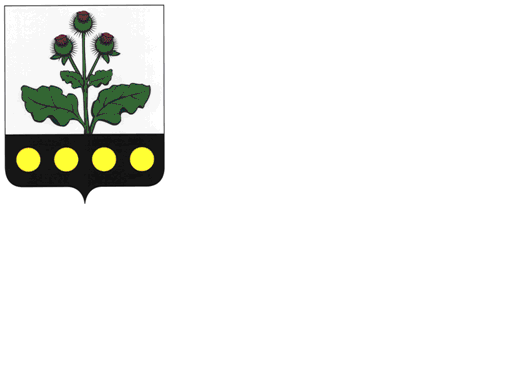 РепьевскийМУНИЦИПАЛЬНЫЙВЕСТНИК№ 18229 ДЕКАБРЯ 2017 годачасть 5официальное изданиеофициальное издание«Репьевский муниципальный вестник» - официальное печатное средство массовой информации органов местного самоуправления Репьевского муниципального района для опубликования муниципальных правовых актов, обсуждения проектов муниципальных правовых актов по вопросам местного значения, доведения до сведения жителей Репьевского муниципального района официальной информации о социально-экономическом и культурном развитии Репьевского муниципального района, о развитии его общественной инфраструктуры и иной официальной информации.- Учрежден в декабре 2007 года (решение Совета народных депутатов Репьевского муниципального района от 19.11.2007 года № 221) в соответствии с Федеральным законом «Об общих принципах организации местного самоуправления в Российской Федерации», законом Российской Федерации «О средствах массовой информации», Уставом Репьевского муниципального района.«Репьевский муниципальный вестник» состоит из трех разделов:- в первом разделе публикуются решения и иные нормативные акты Совета народных депутатов Репьевского муниципального района;- во втором разделе публикуются нормативные правовые акты администрации Репьевского муниципального района;- в третьем разделе публикуются нормативные правовые акты органов местного самоуправления сельских поселений Репьевского муниципального района редакционный Совет:-Шорстов Дмитрий Александрович – заместитель главы администрации, руководитель аппарата администрации Репьевского муниципального района;-Черкашин Евгений Константинович – начальник юридического отдела администрации муниципального района;-Пахомов Денис Иванович – главный специалист юридического отдела администрации муниципального района;Тираж – 17 экземпляров;Распространяется – бесплатно, согласно списку рассылки, определяемому администрацией Репьевского муниципального района.Изготовлен - администрацией Репьевского муниципального района: с. Репьевка, пл. Победы, д.1 тел. Для справок (47374) 2-27-04.РАЗДЕЛ 1»;2.5. Приложение 14 к Решению «Распределение бюджетных ассигнований по целевым статьям (муниципальным программам Репьевского муниципального района и непрограммным направлениям деятельности), группам видов расходов, разделам, подразделам классификации расходов Репьевского муниципального района  на 2017 год» изложить в следующей редакции:«ПРИЛОЖЕНИЕ 14к решению Совета народных депутатовРепьевского муниципального района«О бюджете Репьевскогомуниципального района на 2017 годи плановый период 2018 и 2019 годов»от «23»12.2016 года №65»:ПРИЛОЖЕНИЕ 16к решению Совета народных депутатовРепьевского муниципального района«О бюджете Репьевскогомуниципального района на 2017 годи плановый период 2018 и 2019 годов»от «23»12.2016 года №652.7. Приложение  18 к Решению «Дорожный фонд Репьевского муниципального района на 2017 год» изложить в следующей редакции:ПРИЛОЖЕНИЕ 18к решению Совета народных депутатовРепьевского муниципального района«О бюджете Репьевскогомуниципального района на 2017 годи плановый период 2018 и 2019 годов»от «23»12.2016 года №65»;2.8. Приложение 22  к Решению «Распределение дотации бюджетам  поселений  на поддержку мер по обеспечению  сбалансированности бюджетов на 2017 год» изложить в следующей редакции:« ПРИЛОЖЕНИЕ 22к решению Совета народных депутатовРепьевского муниципального района«О бюджете Репьевскогомуниципального района на 2017 годи плановый период 2018 и 2019 годов»от «23»12.2016 года №65»;2.9. Приложение 24 к Решению «Программа муниципальных внутренних заимствований Репьевского муниципального района на 2017 год и на плановый период 2018 и 2019 годов» изложить в следующей редакции:« ПРИЛОЖЕНИЕ 24к решению Совета народных депутатовРепьевского муниципального района«О бюджете Репьевскогомуниципального района на 2017 годи плановый период 2018 и 2019 годов»от «23»12.2016 года №65Программа муниципальных внутренних заимствований Репьевского муниципального района на 2017 год и на плановый период 2018 и 2019 годов»;2.10. Приложение 25 к Решению «Распределение субсидий бюджетам поселений   на капитальный ремонт и ремонт автомобильных дорог общего пользования местного значения в рамках государственной программы Воронежской области "Развитие транспортной системы" на 2017 год» изложить в следующей редакции:« ПРИЛОЖЕНИЕ 25к решению Совета народных депутатовРепьевского муниципального района«О бюджете Репьевскогомуниципального района на 2017 годи плановый период 2018 и 2019 годов»от «23»12.2016 года №65»;2.11. Приложение 26 к Решению  «Распределение субсидий бюджетам сельских поселений  на  софинансирование капитальных вложений в объекты муниципальной собственности на 2017 год» изложить в следующей редакции:« ПРИЛОЖЕНИЕ 26к решению Совета народных депутатовРепьевского муниципального района«О бюджете Репьевскогомуниципального района на 2017 годи плановый период 2018 и 2019 годов»от «23»12.2016 года №65»;2.12. Дополнить Решение приложениями 28-33: « ПРИЛОЖЕНИЕ 28к решению Совета народных депутатовРепьевского муниципального района«О бюджете Репьевскогомуниципального района на 2017 год и на плановый период 2018 и 2019 годов» от 23.12.2016 года №65ПРИЛОЖЕНИЕ 29к решению Совета народных депутатовРепьевского муниципального района«О бюджете Репьевскогомуниципального района на 2017 годи плановый период 2018 и 2019 годов»от «23»12.2016 года №65ПРИЛОЖЕНИЕ 30к решению Совета народных депутатовРепьевского муниципального района«О бюджете Репьевскогомуниципального района на 2017 годи плановый период 2018 и 2019 годов»от «23»12.2016 года №65ПРИЛОЖЕНИЕ 31к решению Совета народных депутатовРепьевского муниципального района«О бюджете Репьевскогомуниципального района на 2017 годи плановый период 2018 и 2019 годов»от «23»12.2016 года №65ПРИЛОЖЕНИЕ 32к решению Совета народных депутатовРепьевского муниципального района«О бюджете Репьевскогомуниципального района на 2017 годи плановый период 2018 и 2019 годов»от «23»12.2016 года №65ПРИЛОЖЕНИЕ 33к решению Совета народных депутатовРепьевского муниципального района«О бюджете Репьевскогомуниципального района на 2017 годи плановый период 2018 и 2019 годов»от «23»12.2016 года №65».3.  Настоящее Решение Совета народных депутатов вступает в силу со дня его опубликования.СОВЕТ НАРОДНЫХ ДЕПУТАТОВ РЕПЬЕВСКОГО МУНИЦИПАЛЬНОГО РАЙОНА ВОРОНЕЖСКОЙ ОБЛАСТИРЕШЕНИЕ«22» декабря 2017 г. №135с. РепьевкаВ соответствии с частью 4 статьи 26 Федерального закона от 05 апреля 2013 года № 44-ФЗ «О контрактной системе в сфере закупок товаров, работ, услуг для обеспечения государственных и муниципальных нужд», Уставом Репьевского муниципального района Воронежской области, Совет народных депутатов Репьевского муниципального района решил:Заключить соглашение между Воронежской областью и Репьевским муниципальным районом Воронежской области об осуществлении управлением по регулированию контрактной системы в сфере закупок Воронежской области полномочий уполномоченного органа Репьевского муниципального района Воронежской области на определение поставщиков (подрядчиков, исполнителей) прилагается.Настоящее решение вступает в силу с момента опубликования в официальном печатном средстве массовой информации органов местного самоуправления Репьевского муниципального района - «Репьевский муниципальный вестник».Контроль за исполнением решения возложить на главу Репьевского муниципального района Рахманину В.И.ПРИЛОЖЕНИЕк решению Совета народных депутатов Репьевского муниципального района«22» декабря 2017 г. №135СОГЛАШЕНИЕМЕЖДУ ВОРОНЕЖСКОЙ ОБЛАСТЬЮ И РЕПЬЕВСКИМ МУНИЦИПАЛЬНЫМ РАЙОНОМ ВОРОНЕЖСКОЙ ОБЛАСТИОБ ОСУЩЕСТВЛЕНИИ УПРАВЛЕНИЕМ ПО РЕГУЛИРОВАНИЮ КОНТРАКТНОЙ СИСТЕМЫ В СФЕРЕ ЗАКУПОК ВОРОНЕЖСКОЙ ОБЛАСТИ ПОЛНОМОЧИЙ УПОЛНОМОЧЕННОГО ОРГАНАРЕПЬЕВСКОГО МУНИЦИПАЛЬНОГО РАЙОНА ВОРОНЕЖСКОЙ ОБЛАСТИ НА ОПРЕДЕЛЕНИЕПОСТАВЩИКОВ (ПОДРЯДЧИКОВ, ИСПОЛНИТЕЛЕЙ)Воронежская область в лице губернатора Воронежской области А.В. Гордеева, действующего на основании Устава Воронежской области, с одной стороны, и Репьевский муниципальный район Воронежской области в лице главы Репьевского муниципального района В.И.Рахманиной, действующего на основании Устава Репьевского муниципального района (свидетельство о государственной регистрации Устава муниципального образования № RU365260002012001 выдано Управлением Министерства юстиции Российской Федерации по Воронежской области 12 января 2012 года,), именуемые в дальнейшем Стороны, в соответствии с частью 4 статьи 26 Федерального закона от 5 апреля 2013 года № 44-ФЗ «О контрактной системе в сфере закупок товаров, работ, услуг для обеспечения государственных и муниципальных нужд» (далее - Федеральный закон № 44-ФЗ) заключили настоящее Соглашение о нижеследующем.1. Предмет Соглашения1.1. Управление по регулированию контрактной системы в сфере закупок Воронежской области (далее - Уполномоченный орган) осуществляет полномочия уполномоченного органа Репьевского муниципального района на определение поставщиков (подрядчиков, исполнителей) для муниципальных заказчиков (далее - Заказчики) путем проведения аукциона в электронной форме, открытого конкурса, конкурса с ограниченным участием, двухэтапного конкурса, запроса предложений в части несостоявшихся закупок (в соответствии с пунктом 8 части 2 статьи 83 Федерального закона № 44-ФЗ) в случаях осуществления закупок, объектом которых являются:а) продукция и услуги сельского хозяйства и охоты, продукты пищевые и напитки, относящиеся к классам по Общероссийскому классификатору продукции по видам экономической деятельности ОК 034-2014 (далее – класс ОКПД) 01, 10, 11;б) поставка автобуса или автомобильного транспорта; в) поставка компьютеров, оргтехники и мультимедийного оборудования, спортивного, котельного, игрового, учебно-производственного оборудования, оборудования для пищевого блока, медицинского блока, прачечных, относящегося к классам ОКПД 25, 26, 27, 28, 30, 32;г) приобретение квартир в собственность Муниципального образования;д) выполнение инженерных изысканий и подготовка проектной документации в целях осуществления строительства, реконструкции, капитального ремонта объектов капитального строительства; е) выполнение работ по строительству, реконструкции, капитальному ремонту объектов капитального строительства;ж) выполнение работ по сохранению объектов культурного наследия; з) выполнение работ по текущему ремонту зданий, сооружений;и) выполнение работ строительных специализированных, относящихся к классу код ОКПД 43;к) проектирование, строительство, реконструкция, капитальный ремонт и ремонт автомобильных дорог местного значения; л) оказание услуг строительного контроля в процессе строительства, реконструкции, капитального ремонта объектов капитального строительства; м) благоустройство территории Муниципального образования;н) оказание услуг по организации питания в учреждениях социальной сферы, находящихся на территории Муниципального образования.1.2.  Уполномоченный орган осуществляет полномочия, указанные в пункте 1.1 настоящего Соглашения, в случае, если в состав объекта закупки включен хотя бы один вид товаров, работ, услуг, указанных в подпунктах а-н пункта 1.1 настоящего Соглашения.1.3. Не допускается возлагать на Уполномоченный орган полномочия на обоснование закупок, определение условий контракта, в том числе на определение начальной (максимальной) цены контракта, и подписание контракта. Контракты подписываются заказчиками, для которых были определены поставщики (подрядчики, исполнители).2. Порядок взаимодействия, права, обязанности и полномочияУполномоченного органа и Заказчиков2.1. Порядок взаимодействия, права, обязанности и полномочия Уполномоченного органа и Заказчиков определяются Порядком взаимодействия уполномоченного органа и заказчиков при определении поставщиков (подрядчиков, исполнителей) путем проведения аукциона в электронной форме, открытого конкурса, конкурса с ограниченным участием, двухэтапного конкурса, запроса предложений в части несостоявшихся закупок, утвержденным постановлением Правительства Воронежской области от 27.01.2014 № 42 «Об управлении по регулированию контрактной системы в сфере закупок Воронежской области». 2.2. Порядок создания и работы комиссии по осуществлению закупок путем проведения конкурсов, аукционов, запросов предложений определяется приказом управления по регулированию контрактной системы в сфере закупок Воронежской области.3. Порядок действия Соглашения3.1. Настоящее Соглашение считается заключенным и вступает в силу со дня вступления в силу закона Воронежской области, утверждающего настоящее Соглашение.3.2. Настоящее Соглашение заключается на неопределенный срок.3.3. Все изменения и дополнения к настоящему Соглашению считается заключенным и вступают в силу со дня вступления в силу закона Воронежской области, утверждающего указанные изменения и дополнения.3.4. Настоящее Соглашение может быть расторгнуто по взаимному согласию Сторон. Дополнительное соглашение о расторжении настоящего Соглашения считается заключенным и вступает в силу со дня вступления в силу закона Воронежской области, утверждающего такое соглашение3.5. Во всем, что не предусмотрено настоящим Соглашением, Стороны руководствуются законодательством Российской Федерации.3.6. Настоящее Соглашение составлено в двух экземплярах по одному для каждой из Сторон, имеющих одинаковую юридическую силу.СОВЕТ НАРОДНЫХ ДЕПУТАТОВ РЕПЬЕВСКОГО МУНИЦИПАЛЬНОГО РАЙОНА ВОРОНЕЖСКОЙ ОБЛАСТИРЕШЕНИЕ«22» декабря 2017 г. №136с. РепьевкаВ целях приведения муниципальных правовых актов Совета народных депутатов Репьевского муниципального района в соответствие с действующим законодательством Совет народных депутатов Репьевского муниципального района Воронежской области решил:1. Решение Совета народных депутатов Репьевского муниципального района от 20.02.2009 г. №79 признать утратившим силу.2. Настоящее решение вступает в силу с момента его официального опубликования и распространяет свое действие на правоотношения с 01.01.2018 года.3. Контроль за исполнением настоящего решения оставляю за собой.Р Е Ш Е Н И ЕПО РЕЗУЛЬТАТАМ ПУБЛИЧНЫХ СЛУШАНИЙс. Репьевка                                                                                                                                                            15 декабря 2017 годаВ соответствии со статьей 28 Федерального закона от 06.10.2003 года № 131-ФЗ «Об общих принципах организации местного самоуправления в Российской Федерации», статьей 17 Устава Репьевского муниципального района, Порядком проведения публичных слушаний в Репьевском муниципальном районе, утвержденным решением Совета народных депутатов Репьевского муниципального района от 21.04.2014 года № 141, рассмотрев и обсудив проект решения «О бюджете Репьевского муниципального района на 2018 год и плановый период 2019 и 2020 годов», участники публичных слушаний   Р Е Ш И Л И:1. Признать публичные слушания по вопросу рассмотрения проекта решения Совета народных депутатов «О бюджете Репьевского муниципального района на 2018 год и плановый период 2019 и 2020 годов» состоявшимися.2. Одобрить предложенный проект решения Совета народных депутатов «О бюджете Репьевского муниципального района на 2018 год и плановый период 2019 и 2020 годов».3. Рекомендовать Совету народных депутатов Репьевского муниципального района рассмотреть проект решения Совета «О бюджете Репьевского муниципального района на 2018 год и плановый период 2019 и 2020годов» на ближайшем заседании. 4. Направить настоящее решение для опубликования в официальном печатном средстве массовой информации органов местного самоуправления Репьевского муниципального района «Репьевский муниципальный вестник» и инициатору публичных слушаний.5. Разметить информацию о результатах публичных слушаний на официальном сайте органов местного самоуправления района.Председательствующий                                                                                                                                Р.В. ЕфименкоСекретарь публичных слушаний                                                                                                                 С.В. ГрачеваРАЗДЕЛ 2АДМИНИСТРАЦИЯ РЕПЬЕВСКОГО МУНИЦИПАЛЬНОГО РАЙОНА ВОРОНЕЖСКОЙ ОБЛАСТИПОСТАНОВЛЕНИЕ«21» декабря 2017 г. №397с. РепьевкаВ целях приведения муниципального правового акта администрации Репьевского муниципального района в соответствие с действующим законодательством Российской Федерации, в соответствии с Федеральным законом от 06.10.2003 г. №131-ФЗ «Об общих принципах организации местного самоуправления в Российской Федерации», администрация Репьевского муниципального района Воронежской области постановляет:1. Внести в постановление администрации Репьевского муниципального района от 15 августа 2017 г. №268 «О стоимости питания в общеобразовательных учреждениях Репьевского муниципального района на 2017 год» (далее - Постановление) следующее изменение:в пункте 1 Постановления слова «в размере 55 рублей в день» заменить словами «в размере фактической стоимости питания, но не более 55 рублей среднедневной стоимости за месяц.».2. Настоящее постановление вступает в силу с момента официального опубликования и распространяет свое действие на правоотношения с 01.01.2018 года.3. Контроль за исполнением настоящего постановления оставляю за собой.АДМИНИСТРАЦИЯ РЕПЬЕВСКОГО МУНИЦИПАЛЬНОГО РАЙОНА ВОРОНЕЖСКОЙ ОБЛАСТИПОСТАНОВЛЕНИЕ« 22 » декабря 2017 г.  № 401с. РепьевкаВ целях обеспечения эффективного взаимодействия органов местного самоуправления и субъектов предпринимательства при решении вопросов, направленных на обеспечение развития муниципально – частного  партнерства на территории Репьевского муниципального района, а также  в соответствии с Федеральным законом от 13.07.2015 №224-ФЗ «О государственно-частном партнерстве, муниципально-частном партнерстве в Российской Федерации и внесении изменений в отдельные законодательные акты Российской Федерации»,  администрация Репьевского муниципального района постановляет:1. Утвердить Положение о муниципально-частном партнерстве в Репьевском районе Воронежской области.2.  Разместить настоящее постановление на официальном сайте органов местного самоуправления Репьевского муниципального района (www.repevka-msu.ru).3. Признать утратившим силу постановление администрации Репьевского муниципального района от 01.12.2014 № 357 «Об утверждении Положения о муниципально-частном партнерстве в Репьевском муниципальном районе Воронежской области».4.   Контроль за исполнением настоящего постановления оставляю за собой.УТВЕРЖДЕНОпостановлением администрации Репьевского муниципального района от « 22 » декабря   № 401 ПОЛОЖЕНИЕ  О МУНИЦИПАЛЬНО-ЧАСТНОМ ПАРТНЕРСТВЕ В РЕПЬЕВСКОМ МУНИЦИПАЛЬНОМ РАЙОНЕ ВОРОНЕЖСКОЙ ОБЛАСТИ1. Общие положения1.1. Целями настоящего Положения о муниципально-частном партнерстве в Репьевском муниципальном районе (далее - Положение) являются привлечение инвестиций в экономику и социальную сферу района, обеспечение стабильных условий для развития муниципально-частного партнерства в Репьевском муниципальном районе, эффективное использование муниципальных и частных ресурсов для развития экономики и социальной сферы, повышения уровня жизни населения, обеспечение эффективного использования имущества, находящегося в муниципальной собственности (далее - муниципальное имущество). 1.2. Настоящее Положение определяет правовые и организационные основы правового регулирования, цели, задачи, принципы, формы и условия участия Репьевского муниципального района Воронежской области в муниципально-частном партнерстве. 1.3.Основные понятия, используемые в настоящем Положении: муниципально-частное партнерство - юридически оформленное на определенный срок и основанное на объединении ресурсов, распределении рисков сотрудничество публичного партнера, с одной стороны, и частного партнера, с другой стороны, которое осуществляется на основании соглашения о муниципально-частном партнерстве, заключенного в соответствии с настоящим Положением в целях привлечения в экономику Репьевского муниципального района Воронежской области частных инвестиций, обеспечения органами местного самоуправления доступности товаров, работ, услуг и повышения их качества;проект муниципально-частного партнерства (далее также - проект) - проект, планируемый для реализации совместно публичным партнером и частным партнером на принципах муниципально-частного партнерства (далее проект МЧП);соглашение о муниципально-частном партнерстве - гражданско-правовой договор между публичным партнером и частным партнером, заключенный на срок не менее чем три года в порядке и на условиях, которые предусмотрены настоящим Положением;	публичный партнер – Репьевский муниципальный район Воронежской области, от имени которого выступает администрация Репьевского муниципального района в соответствии с уставом Репьевского муниципального района;	частный партнер - российское юридическое лицо, отвечающее требованиям, указанным в ст. 5 Федерального закона от 13.07.2015 № 224-ФЗ, с которым в соответствии с настоящим Положением заключено соглашение о муниципально-частном партнерстве;уполномоченный орган Воронежской области - орган исполнительной власти Воронежской области, определенный правительством Воронежской области, уполномоченный проводить оценку эффективности проекта муниципально-частного партнерства и определение его сравнительного преимущества в соответствии с частями 2 - 5 ст. 9 Федерального закона от 13.07.2015 № 224-ФЗ.1.4. Принципы осуществления муниципально-частного партнерства в Репьевском муниципальном районе Воронежской области.Муниципально-частное партнерство основывается на следующих принципах: 1) открытость и доступность информации о муниципально-частном партнерстве, за исключением сведений, составляющих государственную тайну и иную охраняемую законом тайну;2)   обеспечение конкуренции;3) отсутствие дискриминации, равноправие сторон соглашения и равенство их перед законом;4) добросовестное исполнение сторонами соглашения обязательств по соглашению;5) справедливое распределение рисков и обязательств между сторонами соглашения;6) свобода заключения соглашения.2. Стороны соглашения о муниципально-частном партнерстве2.1. Сторонами соглашения о муниципально-частном партнерстве являются публичный партнер и частный партнер.2.2. Не могут являться частными партнерами, а также участвовать на стороне частного партнера следующие юридические лица:1) государственные и муниципальные унитарные предприятия;2) государственные и муниципальные учреждения;3) публично-правовые компании и иные создаваемые Российской Федерацией на основании федеральных законов юридические лица;4) хозяйственные товарищества и общества, хозяйственные партнерства, находящиеся под контролем Российской Федерации, субъекта Российской Федерации или муниципального образования;5) дочерние хозяйственные общества, находящиеся под контролем указанных в подпунктах 1 - 4  пункта 2.2 настоящего Положения организаций;6) некоммерческие организации, созданные Российской Федерацией, субъектами Российской Федерации, муниципальными образованиями в форме фондов;7) некоммерческие организации, созданные указанными в подпунктах 1 - 6 пункта 2.2 настоящего Положения организациями в форме фондов.2.3. Хозяйственные товарищества и общества, хозяйственные партнерства находятся под контролем Российской Федерации, субъекта Российской Федерации или муниципального образования, а также под контролем организаций, указанных в подпунктах 1 - 4 пункта 2.2 настоящего Положения, при наличии одного из следующих признаков:1) Российская Федерация, субъект Российской Федерации или муниципальное образование и одна из организаций, указанных в подпунктах 1 - 4 пункта 2.2 настоящего Положения, имеют право прямо или косвенно распоряжаться более чем пятьюдесятью процентами общего количества голосов, приходящихся на голосующие акции (доли), составляющие уставный капитал контролируемого лица;2) Российская Федерация, субъект Российской Федерации или муниципальное образование, а также одна из организаций, указанных в подпунктах 1 - 4 пункта 2.2 настоящего Положения, на основании договора или по иным основаниям получили право или полномочие определять решения, принимаемые контролируемым лицом, в том числе условия осуществления им предпринимательской деятельности;3) Российская Федерация, субъект Российской Федерации или муниципальное образование, а также одна из организаций, указанных в подпунктах 1 - 4 пункта 2.2 настоящего Положения, имеют право назначить единоличный исполнительный орган и (или) более чем пятьдесят процентов состава коллегиального исполнительного органа контролируемого лица либо имеют безусловную возможность избрать более чем пятьдесят процентов состава совета директоров (наблюдательного совета) или иного коллегиального органа управления контролируемого лица.2.4. Отдельные права и обязанности публичного партнера, перечень которых устанавливается Правительством Российской Федерации, могут осуществляться органами и (или) указанными в пункте 2.2 настоящего Положения юридическими лицами, уполномоченными публичным партнером в соответствии с федеральными законами, иными нормативными правовыми актами Российской Федерации, нормативными правовыми актами субъектов Российской Федерации, муниципальными правовыми актами (далее также - органы и юридические лица, выступающие на стороне публичного партнера).2.5. Порядок исполнения органами и юридическими лицами, выступающими на стороне публичного партнера, отдельных прав и обязанностей публичного партнера, объем и состав этих прав и обязанностей определяются соглашением на основании решения о реализации проекта МЧП.2.6. Частный партнер обязан исполнять обязательства по соглашению своими силами. Частный партнер вправе исполнять свои обязательства по соглашению с привлечением третьих лиц только в случае, если это допускается условиями соглашения. При этом частный партнер несет ответственность за действия третьих лиц как за свои собственные.2.7. Привлечение частным партнером третьих лиц в целях исполнения его обязательств по соглашению допускается только с согласия публичного партнера в письменной форме, которое оформляется отдельным документом, являющимся неотъемлемой частью соглашения, и в котором может быть определен перечень третьих лиц с указанием сведений, их идентифицирующих. В случае, если в согласии публичного партнера указаны лица, которые могут привлекаться частным партнером, частный партнер не вправе привлекать иных лиц к исполнению своих обязательств по соглашению, а указанные в данном перечне третьи лица не вправе привлекать иных лиц для исполнения своих обязательств.2.8. Частный партнер должен соответствовать следующим требованиям:1) непроведение ликвидации юридического лица и отсутствие решения арбитражного суда о возбуждении производства по делу о банкротстве юридического лица;2) неприменение административного наказания в виде административного приостановления деятельности юридического лица в порядке, установленном Кодексом Российской Федерации об административных правонарушениях, на день представления заявки на участие в конкурсе;3) отсутствие недоимки по налогам, сборам и задолженности по иным обязательным платежам, а также задолженности по уплате процентов за использование бюджетных средств, пеней, штрафов, отсутствие иных финансовых санкций не ранее чем за один месяц до дня представления заявки на участие в конкурсе;4) наличие необходимых в соответствии с законодательством Российской Федерации лицензий на осуществление отдельных видов деятельности, свидетельств о допуске саморегулируемых организаций к выполнению предусмотренных соглашением работ и иных необходимых для реализации соглашения разрешений. 3. Объекты соглашения о муниципально-частном партнерстве3.1. Объектами соглашения являются: - частные автомобильные дороги или участки частных автомобильных дорог, мосты, защитные дорожные сооружения, искусственные дорожные сооружения, производственные объекты (объекты, используемые при капитальном ремонте, ремонте и содержании автомобильных дорог), элементы обустройства автомобильных дорог, объекты, предназначенные для взимания платы (в том числе пункты взимания платы), объекты дорожного сервиса;- объекты здравоохранения, в том числе объекты, предназначенные для санаторно-курортного лечения и иной деятельности в сфере здравоохранения;- объекты образования, культуры, спорта, объекты, используемые для организации отдыха граждан и туризма, иные объекты социального обслуживания населения;- объекты, на которых осуществляются обработка, утилизация, обезвреживание, размещение твердых коммунальных отходов;- объекты благоустройства территорий, в том числе для их освещения;- мелиоративные системы и объекты их инженерной инфраструктуры, за исключением государственных мелиоративных систем;- объекты производства, первичной и (или) последующей (промышленной) переработки, хранения сельскохозяйственной продукции, включенные в утвержденный Правительством Российской Федерации в соответствии с законодательством Российской Федерации о развитии сельского хозяйства перечень и определенные согласно критериям, установленным Правительством Российской Федерации;- имущественные комплексы, предназначенные для производства промышленной продукции и (или) осуществления иной деятельности в сфере промышленности.4. Разработка и рассмотрение предложения о реализациипроекта муниципально-частного партнерства4.1. В случае если инициатором проекта МЧП является публичный партнер, он обеспечивает разработку предложения о реализации проекта муниципально-частного партнерства в соответствии с требованиями, установленными статьей 8 Федерального закона от 13.08.2015 № 224-ФЗ, а также по форме, утвержденной постановлением Правительства РФ от 19.12.2015 № 1386 «Об утверждении формы предложения о реализации проекта государственно-частного партнерства или проекта муниципально-частного партнерства, а также требований к сведениям, содержащимся в предложении о реализации проекта государственно-частного партнерства или проекта муниципально-частного партнерства» (далее - постановление Правительства РФ от 19.12.2015 № 1386).4.1.1. Предложение о реализации проекта МЧП, утвержденное распоряжением администрации  Репьевского  муниципального района, направляется для рассмотрения в целях оценки эффективности проекта МЧП и определения его сравнительного преимущества в адрес уполномоченного органа Воронежской области.4.2. В случае если инициатором проекта МЧП выступает лицо, которое может являться частным партнером, оно обеспечивает разработку предложения о реализации проекта МЧП в соответствии с требованиями, предусмотренными ст. 8 Федерального закона от 13.07.2015 № 224-ФЗ, а также по форме, утвержденной постановлением Правительства РФ от 19.12.2015 № 1386, и направляет его публичному партнеру (в администрацию  Репьевского муниципального района).4.2.1. До направления предложения публичному партнеру между частным партнером и публичным партнером допускается проведение предварительных переговоров, связанных с разработкой предложения о реализации проекта, в порядке предусмотренном приказом Министерства экономического развития Российской Федерации от 20.11.2015г. № 864  «Об утверждении порядка проведения предварительных переговоров, связанных с разработкой предложения о реализации проекта государственно-частного партнерства, проекта муниципально-частного партнерства, между публичным партнером и инициатором проекта».4.2.2. Срок рассмотрения предложения частного партнера о реализации проекта  МЧП с принятием решения по результатам рассмотрения предложения о реализации проекта составляет 90 календарных дней.4.2.3. В ходе рассмотрения предложения частного партнера о реализации проекта МЧП публичный партнер проводит оценку предложения о реализации проекта МЧП на предмет:а) соответствия проекта МЧП принципам муниципально-частного партнерства;б) возможности эксплуатации, и (или) технического использования, и (или) передачи в частную собственность объекта соглашения, указанного в предложении о реализации проекта МЧП (далее – объект);в) возможности заключения соглашения в отношении объекта;г) наличия в отношении объекта заключенных соглашений;д) наличия средств на реализацию проекта МЧП в местном бюджете на очередной финансовый год и плановый период (в случае если для реализации проекта требуется выделение средств из местного бюджета);е) наличия у публичного партнера права собственности на объект;ж) наличия прав третьих лиц в отношении объекта;з) наличия потребности в реконструкции либо создании объекта;и) полноты и достоверности данных, содержащихся в предложении о реализации проекта;к) наличия оснований для принятия решения о невозможности реализации проекта, установленных Федеральным законом;л) целесообразности проведения переговоров с инициатором проекта.4.3. По истечении срока, указанного в пункте 4.2.2. настоящего Положения, публичный партнёр, осуществлявший рассмотрение предложения частного партнёра должен принять одно из двух решений:4.3.1. О направлении предложения о реализации проекта МЧП на рассмотрение в уполномоченный орган Воронежской области в целях оценки эффективности и определения его сравнительного преимущества;4.3.2. О невозможности реализации проекта МЧП в случаях, предусмотренных частью 7 статьи 8 Федерального закона от 13.07.2015 № 224-ФЗ.4.4. Решение по результатам рассмотрения предложения частного партнера о реализации проекта МЧП утверждается распоряжением администрации Репьевского муниципального района.4.5. В срок не позднее 10 дней со дня принятия одного из решений, указанных в пункте 4.3. настоящего Положения, публичный партнер направляет данное решение, оригиналы протоколов предварительных переговоров и (или) переговоров частному партнеру, а также размещает указанные документы и предложение о реализации проекта МЧП на официальном сайте органов местного самоуправления Репьевского муниципального района Воронежской области.4.6. В случае, если публичным партнером принято решение о направлении предложения о реализации проекта МЧП на рассмотрение в уполномоченный орган Воронежской области в целях оценки эффективности и определения его сравнительного преимущества, публичный партнер в течение 10 дней со дня принятия этого решения направляет предложение о реализации проекта МЧП с копиями протоколов предварительных переговоров и (или) переговоров на рассмотрение в уполномоченный орган Воронежской области для проведения оценки эффективности проекта МЧП и определение его сравнительного преимущества в порядке, установленном законодательством Российской Федерации.5. Принятие решения о реализации проекта муниципально-частного партнерства5.1. Публичный партнер разрабатывает проект решения о реализации проекта МЧП в соответствии с требованиями, предусмотренными ч. 3 ст. 10 Федерального закона от 13.07.2015 № 224-ФЗ и направляет главе Репьевского муниципального района для утверждения.5.2. Решение о реализации проекта МЧП принимается в форме постановления администрации Репьевского муниципального района о реализации проекта МЧП в срок не позднее 60 дней со дня принятия заключения уполномоченным органом Воронежской области об эффективности проекта МЧП и его сравнительном преимуществе.5.3. На основании решения о реализации проекта МЧП публичный партнер в срок, не превышающий 180 дней со дня принятия данного решения, обеспечивает организацию и проведение конкурса на право заключения соглашения о МЧП, за исключением случаев, предусмотренных чч. 8 - 10 ст. 10 Федерального закона от 13.07.2015 № 224-ФЗ.6. Конкурс на право заключения соглашения о реализации проекта муниципально-частного партнерства6.1. Публичный партнер определяет порядок размещения сообщения о проведении конкурса на право заключения соглашения (далее - конкурс), форму подачи заявок на участие в конкурсе, содержание конкурсной документации, порядок предварительного отбора участников конкурса, оценки конкурсного предложения и размещения результатов конкурса в соответствии с требованиями Федерального закона от 13.07.2015 № 224-ФЗ.6.2. Публичный партнер согласовывает содержание конкурсной документации с уполномоченным органом Воронежской области.6.3. По результатам проведенного конкурса или при наличии в соответствии с Федеральным законом от 13.07.2015 № 224-ФЗ оснований для заключения соглашения без проведения конкурса публичный партнер направляет инициатору проекта протокол о результатах проведения конкурса в течение 5 дней со дня подписания членами конкурсной комиссии протокола.7. Заключение соглашения о реализации проекта муниципально-частного партнерства7.1. Соглашение о МЧП заключается в письменной форме с победителем конкурса или иным лицом, имеющим право на заключение такого соглашения.7.2. Публичный партнер направляет в электронном виде подписанное соглашение уполномоченному органу Воронежской области для включения его в реестр заключенных соглашений о МЧП в срок не позднее 10 дней со дня подписания.8. Мониторинг реализации соглашений о муниципально-частном партнерстве8.1. Публичный партнер в течение 10 дней после принятия решения о реализации проекта МЧП, в целях обеспечения проведения мониторинга, размещает в электронном виде на сайте государственной автоматизированной информационной системы «Управление» сведения в соответствии с частью 7 приказа Минэкономразвития России от 27.11.2015 № 888 «Об утверждении порядка мониторинга реализации соглашений о государственно-частном партнерстве, соглашений о муниципально-частном партнерстве» (далее - Приказ Минэкономразвития России от 27.11.2015 № 888).8.2. Публичный партнер ежегодно формирует результаты мониторинга реализации соглашения о МЧП по состоянию на 1 января года, следующего за отчетным годом, в соответствии с Приказом Минэкономразвития России от 27.11.2015 № 888. При этом под отчетным годом понимается год, за который публичными партнерами предоставлялись сведения.8.3. Результаты мониторинга о реализации соглашения о МЧП подлежат размещению на официальном сайте органов местного самоуправления Репьевского муниципального района Воронежской области.9. Вступление в силу настоящего положенияНастоящее Положение вступает в силу со дня его официального опубликования.АДМИНИСТРАЦИЯ РЕПЬЕВСКОГО МУНИЦИПАЛЬНОГО РАЙОНА ВОРОНЕЖСКОЙ ОБЛАСТИПОСТАНОВЛЕНИЕ«28» декабря 2017 г. №406с. РепьевкаВ соответствии с постановлением Правительства Воронежской области от 25.12.2017 г. № 1080 «О повышении (индексации) денежного вознаграждения, должностных окладов, окладов за классный чин, пенсии за выслугу лет (доплаты к пенсии), ежемесячной денежной выплаты к пенсии за выслугу лет», решениями Совета народных депутатов Репьевского муниципального района от 26.02.2010 г. №132 «Об оплате труда работников, замещающих должности, не являющиеся должностями муниципальной службы органов местного самоуправления Репьевского муниципального района», от 28.08.2007 г. №201 «О пенсиях за выслугу лет в органах местного самоуправления Репьевского муниципального района Воронежской области», администрация Репьевского муниципального района Воронежской области постановляет:1. Повысить (проиндексировать) с 01 января 2018 года в 1,04 раза размеры должностных окладов работников, замещающих должности, не являющиеся должностями муниципальной службы в администрации муниципального района и ее структурных подразделениях.2. Проиндексировать с 01 января 2018 года в 1,04 раза размеры пенсий за выслугу лет, назначенных и выплачиваемых лицам, замещавшим должности муниципальной службы в органах местного самоуправления муниципального района.3. Установить, что при повышении (индексации) должностных окладов и ежемесячных надбавок к должностному окладу за классный чин их размеры подлежат округлению до целого рубля в сторону увеличения.4. Рекомендовать органам местного самоуправления сельских поселений муниципального района принять соответствующие муниципальные правовые акты о повышении (индексации) с 01 января 2018 года в 1,04 раза в пределах средств, предусмотренных в местном бюджете на 2018 год:4.1. Должностных окладов лиц, замещающих выборные муниципальные должности.4.2. Должностных окладов, ежемесячных надбавок к должностным окладам за классные чины муниципальных служащих.4.3. Должностных окладов работников, замещающих должности, не являющиеся должностями муниципальной службы.4.4. Пенсии за выслугу лет (доплат к пенсии), назначенных и выплачиваемых лицам, замещавшим выборные муниципальные должности, должности муниципальной службы в органах местного самоуправления сельских поселений Репьевского муниципального района.5. Постановление администрации Репьевского муниципального района от 28.11.2017 г. № 361 «О повышении (индексации) должностных окладов, ежемесячных надбавок к должностному окладу за классный чин и пенсии за выслугу лет» отменить.6. Контроль за исполнением настоящего постановления оставляю за собой.АДМИНИСТРАЦИЯ РЕПЬЕВСКОГО МУНИЦИПАЛЬНОГО РАЙОНА ВОРОНЕЖСКОЙ ОБЛАСТИПОСТАНОВЛЕНИЕ«28» февраля 2017 г. №407.с. РепьевкаВ соответствии с Федеральным законом от 29.12.2012 г. № 273-ФЗ «Об образовании в Российской Федерации», во исполнение решения Совета народных депутатов муниципального района от 09.09.2011 г. № 195 «О дополнительных мерах социальной поддержки и социальной помощи для отдельных категорий граждан», администрация Репьевского муниципального района Воронежской области постановляет:1. Утвердить прилагаемый Порядок освобождения от платы, взимаемой с родителей (законных представителей) за присмотр и уход за детьми в муниципальных образовательных организациях, реализующих образовательную программу дошкольного образования Репьевского района. 2. Уполномоченным органом, осуществляющим подготовку необходимых документов для освобождения от платы, взимаемой с родителей (законных представителей) за присмотр и уход за детьми в муниципальных образовательных организациях, реализующих образовательную программу дошкольного образования Репьевского района назначить отдел по образованию администрации муниципального района.3. Настоящее постановление подлежит официальному опубликованию в «Репьевском муниципальном вестнике», вступает в силу с момента официального опубликования и распространяет свое действие на правоотношения с 01.01.2018 года.4. Контроль за исполнением настоящего постановления оставляю за собой. Приложениек постановлению администрациимуниципального районаот «28» декабря 2017 г. №407ПОРЯДОКосвобождения от платы, взимаемой с родителей (законных представителей) за присмотр и уход за детьми в муниципальных образовательных организациях, реализующих образовательную программу дошкольного образования Репьевского района1. Порядок освобождения от платы, взимаемой с родителей (законных представителей) за присмотр и уход за детьми (далее – Родительская плата) в муниципальных образовательных организациях, реализующих образовательную программу дошкольного образования Репьевского района устанавливает порядок и условия предоставления дополнительных мер социальной поддержки и социальной помощи в виде освобождения родителей (законных представителей) от родительской платы за присмотр и уход (далее - Порядок).Настоящий порядок разработан в соответствии с Федеральными законами от 06.10.2003 г. № 131-ФЗ «Об общих принципах организации местного самоуправления в Российской Федерации», от 29.12.2012 г. № 273-ФЗ «Об образовании в Российской Федерации», от 24.07.1998 г. № 124-ФЗ «Об основных гарантиях прав ребенка в Российской Федерации».2. Решение об освобождении от родительской платы принимается отделом по образованию администрации Репьевского муниципального района.3. Размер родительской платы ежегодно устанавливается отделом по образованию администрации муниципального района.4. Освобождение от платы, взимаемой с родителей (законных представителей) за присмотр и уход за детьми в муниципальных образовательных организациях, реализующих образовательную программу дошкольного образования, предоставляется для следующих категорий детей:1) дети-инвалиды;2) дети-сироты;3) дети, оставшиеся без попечения родителей;4) дети с туберкулезной интоксикацией;5) из семей, находящихся в трудной жизненной ситуации5. Для получения права на освобождение от платы за присмотр и уход за детьми в образовательной организации, реализующей программу дошкольного образования, одному из родителей (законных представителей) необходимо предоставить в образовательное учреждение, которое посещает ребенок, следующие документы:1) Заявление родителей (законных представителей), установленной формы (приложение № 1) – для всех заявителей;2) Справку установленного образца, подтверждающую факт установления инвалидности, выдаваемую федеральными государственными учреждениями медико-социальной экспертизы – для категории родителей (законных представителей), предусмотренной пунктом 1 части 4 настоящего Порядка;3) Копию акта об установлении опеки – для категории родителей (законных представителей), предусмотренной пунктом 2,3 части 4 настоящего Порядка;4) Копию справки, выданной медицинским учреждением – для категории родителей (законных представителей), предусмотренной пунктом 4 части 4 настоящего Порядка;Муниципальная программа Репьевского муниципального района «Муниципальное управление Репьевского муниципального района»100626 0 00 00000-45,00,0Подпрограмма «Муниципальное управление» муниципальной программы Репьевского муниципального района «Муниципальное управление Репьевского муниципального района»100626 1 00 00000-45,00,0Основное мероприятие «Финансовое обеспечение выполнения других расходных обязательств»100626 1 04 00000-45,00,0Выполнение других расходных обязательств в рамках подпрограммы «Муниципальное управление» муниципальной программы Репьевского муниципального района «Муниципальное управление Репьевского муниципального района» (Иные бюджетные ассигнования)100626 1 04 80200800-45,00,0ФИЗИЧЕСКАЯ КУЛЬТУРА И СПОРТ11126,07 083,0Массовый спорт1101126,07 083,0Муниципальная программа Репьевского муниципального района «Развитие физической культуры и спорта»110113 0 00 00000126,07 083,0Подпрограмма «Организация и проведение физкультурных и спортивных мероприятий» муниципальной программы Репьевского муниципального района «Развитие физической культуры и спорта»110113 1 00 00000126,07 083,0Основное мероприятие «Развитие физической культуры и спорта в муниципальных  учреждениях»110113 1 02 0000070,26 550,2Расходы на обеспечение деятельности (оказание услуг) муниципальных учреждений в рамках подпрограммы  «Организация и проведение физкультурных и спортивных мероприятий» муниципальной программы Репьевского муниципального района «Развитие физической культуры и спорта» (Расходы на выплаты персоналу в целях обеспечения выполнения функций государственными (муниципальными) органами, казенными учреждениями, органами управления государственными внебюджетными фондами)110113 1 02 00590100116,52 438,5Расходы на обеспечение деятельности (оказание услуг) муниципальных учреждений в рамках подпрограммы  «Организация и проведение физкультурных и спортивных мероприятий» муниципальной программы Репьевского муниципального района «Развитие физической культуры и спорта» (Закупка товаров, работ и услуг для обеспечения государственных (муниципальных) нужд)110113 1 02 00590200210,91 983,9Расходы на обеспечение деятельности (оказание услуг) муниципальных учреждений в рамках подпрограммы  «Организация и проведение физкультурных и спортивных мероприятий» муниципальной программы Репьевского муниципального района «Развитие физической культуры и спорта»(Иные бюджетные ассигнования)110113 1 02 00590800-257,22 127,8Основное мероприятие «Обеспечение предоставления муниципальных услуг»110113 1 03 000005,8482,8Мероприятия в области физической культуры и спорта в рамках подпрограммы  «Организация и проведение физкультурных и спортивных мероприятий» муниципальной программы Репьевского муниципального района «Развитие физической культуры и спорта» (Расходы на выплаты персоналу в целях обеспечения выполнения функций государственными (муниципальными) органами, казенными учреждениями, органами управления государственными внебюджетными фондами)110113 1 03 804101001,91,9Мероприятия в области физической культуры и спорта в рамках подпрограммы  «Организация и проведение физкультурных и спортивных мероприятий» муниципальной программы Репьевского муниципального района «Развитие физической культуры и спорта» (Закупка товаров, работ и услуг для обеспечения государственных (муниципальных) нужд)110113 1 03 80410200-41,1435,9Мероприятия в области физической культуры и спорта в рамках подпрограммы  «Организация и проведение физкультурных и спортивных мероприятий» муниципальной программы Репьевского муниципального района «Развитие физической культуры и спорта» (Иные бюджетные ассигнования)110113 1 03 8041080045,045,0Основное мероприятие"Резервный фонд правительства Воронежской области"(финансовое обеспечение непредвиденных расходов)110113 1 04 0000050,050,0Резервный фонд правительства ВО(оплата социально-значимых мероприятий) в рамках подпрограммы «Организация и проведение физкультурных и спортивных мероприятий» муниципальной программы Репьевского муниципального района «Развитие физической культуры и спорта» (Закупка товаров, работ и услуг для обеспечения государственных (муниципальных) нужд)110113 1 04 2054020050,050,0ОБСЛУЖИВАНИЕ ГОСУДАРСТВЕННОГО И МУНИЦИПАЛЬНОГО ДОЛГА13-202,997,1Обслуживание государственного внутреннего и муниципального долга1301-202,997,1Муниципальная программа Репьевского муниципального района «Управление муниципальными финансами, создание условий для эффективного и ответственного управления муниципальными финансами, повышение устойчивости бюджетов поселений Репьевского муниципального района»130139 0 00 00000-202,997,1Подпрограмма «Управление муниципальными финансами» муниципальной программы Репьевского муниципального района «Управление муниципальными финансами, создание условий для эффективного и ответственного управления муниципальными финансами, повышение устойчивости бюджетов поселений Репьевского муниципального района»130139 1 00 00000-202,997,1Основное мероприятие «Управление муниципальным долгом Репьевского муниципального района»130139 1 05 00000-202,997,1Процентные платежи по муниципальному долгу Репьевского муниципального района в рамках подпрограммы «Управление муниципальными финансами» муниципальной программы Репьевского муниципального района «Управление муниципальными финансами, создание условий для эффективного и ответственного управления муниципальными финансами, повышение устойчивости бюджетов поселений Репьевского муниципального района» (Обслуживание государственного (муниципального) долга)130139 1 05 27880700-202,997,1МЕЖБЮДЖЕТНЫЕ ТРАНСФЕРТЫ ОБЩЕГО ХАРАКТЕРА БЮДЖЕТАМ СУБЪЕКТОВ РОССИЙСКОЙ ФЕДЕРАЦИИ И МУНИЦИПАЛЬНЫХ ОБРАЗОВАНИЙ145 368,531 981,5Дотации на выравнивание бюджетной обеспеченности субъектов Российской Федерации и муниципальных образований14010,04 965,0Муниципальная программа Репьевского муниципального района «Управление муниципальными финансами, создание условий для эффективного и ответственного управления муниципальными финансами, повышение устойчивости бюджетов поселений Репьевского муниципального района»140139 0 00 000000,04 965,0Подпрограмма «Создание условий для эффективного и ответственного управления муниципальными финансами» муниципальной программы Репьевского муниципального района «Управление муниципальными финансами, создание условий для эффективного и ответственного управления муниципальными финансами, повышение устойчивости бюджетов поселений Репьевского муниципального района»140139 2 00 000000,04 965,0Основное мероприятие «Выравнивание бюджетной обеспеченности муниципальных образований»140139 2 02 000000,04 965,0Дотации на выравнивание бюджетной обеспеченности поселений в рамках подпрограммы «Создание условий для эффективного и ответственного управления муниципальными финансами» муниципальной программы Репьевского муниципального района «Управление муниципальными финансами, создание условий для эффективного и ответственного управления муниципальными финансами, повышение устойчивости бюджетов поселений Репьевского муниципального района» (Межбюджетные трансферты)140139 2 02 780205000,03 065,0Дотации на выравнивание бюджетной обеспеченности поселений в рамках подпрограммы «Создание условий для эффективного и ответственного управления муниципальными финансами» муниципальной программы Репьевского муниципального района «Управление муниципальными финансами, создание условий для эффективного и ответственного управления муниципальными финансами, повышение устойчивости бюджетов поселений Репьевского муниципального района» (Межбюджетные трансферты)140139 2 02 880205000,01 900,0Иные дотации14024 978,526 626,5Муниципальная программа Репьевского муниципального района «Управление муниципальными финансами, создание условий для эффективного и ответственного управления муниципальными финансами, повышение устойчивости бюджетов поселений Репьевского муниципального района»140239 0 00 000004 978,526 626,5Подпрограмма «Создание условий для эффективного и ответственного управления муниципальными финансами» муниципальной программы Репьевского муниципального района «Управление муниципальными финансами, создание условий для эффективного и ответственного управления муниципальными финансами, повышение устойчивости бюджетов поселений Репьевского муниципального района»140239 2 00 000004 978,526 626,5Основное мероприятие «Поддержка мер по обеспечению сбалансированности местных бюджетов»140239 2 03 000004 978,526 626,5Дотации на поддержку мер по обеспечению сбалансированности местных бюджетов в рамках подпрограммы «Создание условий для эффективного и ответственного управления муниципальными финансами» муниципальной программы Репьевского муниципального района «Управление муниципальными финансами, создание условий для эффективного и ответственного управления муниципальными финансами, повышение устойчивости бюджетов поселений Репьевского муниципального района» (Межбюджетные трансферты)140239 2 03 880305004 978,526 626,5Прочие межбюджетные трансферты общего характера1403390,0390,0Муниципальная программа Репьевского муниципального района «Управление муниципальными финансами, создание условий для эффективного и ответственного управления муниципальными финансами, повышение устойчивости бюджетов поселений Репьевского муниципального района»140339 0 00 00000390,0390,0Подпрограмма «Создание условий для эффективного и ответственного управления муниципальными финансами» муниципальной программы Репьевского муниципального района «Управление муниципальными финансами, создание условий для эффективного и ответственного управления муниципальными финансами, повышение устойчивости бюджетов поселений Репьевского муниципального района»140339 2 00 00000390,0390,0Основное мероприятие"Проведение  мониторинга и оценки эффективности развития муниципальных образований"140339 2 06 00000160,0160,0Прочие межбюджетные трансферты на поощрение сельских поселений за достижения наилучших значений показателей оценки эффективности развития муниципальных образований в рамках подпрограммы «Создание условий для эффективного и ответственного управления муниципальными финансами» муниципальной программы Репьевского муниципального района «Управление муниципальными финансами, создание условий для эффективного и ответственного управления муниципальными финансами, повышение устойчивости бюджетов поселений Репьевского муниципального района» (Межбюджетные трансферты)140339 2 06 88490500100,0100,0Прочие межбюджетные трансферты на поощрение  муниципальных образований -победителей конкурса «Лучшее муниципальное образование Репьевского муниципального района»  в рамках подпрограммы «Создание условий для эффективного и ответственного управления муниципальными финансами» муниципальной программы Репьевского муниципального района «Управление муниципальными финансами, создание условий для эффективного и ответственного управления муниципальными финансами, повышение устойчивости бюджетов поселений Репьевского муниципального района» (Межбюджетные трансферты)140339 2 06 8850050060,060,0Основное мероприятие"Резервный фонд правительства Воронежской области"(финансовое обеспечение непредвиденных расходов)140339 2 07 00000230,0230,0Резервный фонд правительства Воронежской области (на оплату социально значимых мероприятий)в рамках подпрограммы «Создание условий для эффективного и ответственного управления муниципальными финансами» муниципальной программы Репьевского муниципального района «Управление муниципальными финансами, создание условий для эффективного и ответственного управления муниципальными финансами, повышение устойчивости бюджетов поселений Репьевского муниципального района» (Межбюджетные трансферты)140339 2 07 2054010,010,0Зарезервированные средства областного бюджета ,связанные с особенностями исполнения бюджета в рамках подпрограммы «Создание условий для эффективного и ответственного управления муниципальными финансами» муниципальной программы Репьевского муниципального района «Управление муниципальными финансами, создание условий для эффективного и ответственного управления муниципальными финансами, повышение устойчивости бюджетов поселений Репьевского муниципального района» (Межбюджетные трансферты)140339 2 07 70100220,0220,0Распределение бюджетных ассигнований по целевым статьям (муниципальным программам Репьевского муниципального района и непрограммным направлениям деятельности), группам видов расходов, разделам, подразделам классификации расходов Репьевского муниципального района  на 2017 годРаспределение бюджетных ассигнований по целевым статьям (муниципальным программам Репьевского муниципального района и непрограммным направлениям деятельности), группам видов расходов, разделам, подразделам классификации расходов Репьевского муниципального района  на 2017 годРаспределение бюджетных ассигнований по целевым статьям (муниципальным программам Репьевского муниципального района и непрограммным направлениям деятельности), группам видов расходов, разделам, подразделам классификации расходов Репьевского муниципального района  на 2017 годРаспределение бюджетных ассигнований по целевым статьям (муниципальным программам Репьевского муниципального района и непрограммным направлениям деятельности), группам видов расходов, разделам, подразделам классификации расходов Репьевского муниципального района  на 2017 годРаспределение бюджетных ассигнований по целевым статьям (муниципальным программам Репьевского муниципального района и непрограммным направлениям деятельности), группам видов расходов, разделам, подразделам классификации расходов Репьевского муниципального района  на 2017 годРаспределение бюджетных ассигнований по целевым статьям (муниципальным программам Репьевского муниципального района и непрограммным направлениям деятельности), группам видов расходов, разделам, подразделам классификации расходов Репьевского муниципального района  на 2017 годРаспределение бюджетных ассигнований по целевым статьям (муниципальным программам Репьевского муниципального района и непрограммным направлениям деятельности), группам видов расходов, разделам, подразделам классификации расходов Репьевского муниципального района  на 2017 годРаспределение бюджетных ассигнований по целевым статьям (муниципальным программам Репьевского муниципального района и непрограммным направлениям деятельности), группам видов расходов, разделам, подразделам классификации расходов Репьевского муниципального района  на 2017 годРаспределение бюджетных ассигнований по целевым статьям (муниципальным программам Репьевского муниципального района и непрограммным направлениям деятельности), группам видов расходов, разделам, подразделам классификации расходов Репьевского муниципального района  на 2017 годРаспределение бюджетных ассигнований по целевым статьям (муниципальным программам Репьевского муниципального района и непрограммным направлениям деятельности), группам видов расходов, разделам, подразделам классификации расходов Репьевского муниципального района  на 2017 годРаспределение бюджетных ассигнований по целевым статьям (муниципальным программам Репьевского муниципального района и непрограммным направлениям деятельности), группам видов расходов, разделам, подразделам классификации расходов Репьевского муниципального района  на 2017 годРаспределение бюджетных ассигнований по целевым статьям (муниципальным программам Репьевского муниципального района и непрограммным направлениям деятельности), группам видов расходов, разделам, подразделам классификации расходов Репьевского муниципального района  на 2017 годРаспределение бюджетных ассигнований по целевым статьям (муниципальным программам Репьевского муниципального района и непрограммным направлениям деятельности), группам видов расходов, разделам, подразделам классификации расходов Репьевского муниципального района  на 2017 годРаспределение бюджетных ассигнований по целевым статьям (муниципальным программам Репьевского муниципального района и непрограммным направлениям деятельности), группам видов расходов, разделам, подразделам классификации расходов Репьевского муниципального района  на 2017 годРаспределение бюджетных ассигнований по целевым статьям (муниципальным программам Репьевского муниципального района и непрограммным направлениям деятельности), группам видов расходов, разделам, подразделам классификации расходов Репьевского муниципального района  на 2017 годРаспределение бюджетных ассигнований по целевым статьям (муниципальным программам Репьевского муниципального района и непрограммным направлениям деятельности), группам видов расходов, разделам, подразделам классификации расходов Репьевского муниципального района  на 2017 годРаспределение бюджетных ассигнований по целевым статьям (муниципальным программам Репьевского муниципального района и непрограммным направлениям деятельности), группам видов расходов, разделам, подразделам классификации расходов Репьевского муниципального района  на 2017 годРаспределение бюджетных ассигнований по целевым статьям (муниципальным программам Репьевского муниципального района и непрограммным направлениям деятельности), группам видов расходов, разделам, подразделам классификации расходов Репьевского муниципального района  на 2017 годРаспределение бюджетных ассигнований по целевым статьям (муниципальным программам Репьевского муниципального района и непрограммным направлениям деятельности), группам видов расходов, разделам, подразделам классификации расходов Репьевского муниципального района  на 2017 годРаспределение бюджетных ассигнований по целевым статьям (муниципальным программам Репьевского муниципального района и непрограммным направлениям деятельности), группам видов расходов, разделам, подразделам классификации расходов Репьевского муниципального района  на 2017 годРаспределение бюджетных ассигнований по целевым статьям (муниципальным программам Репьевского муниципального района и непрограммным направлениям деятельности), группам видов расходов, разделам, подразделам классификации расходов Репьевского муниципального района  на 2017 годРаспределение бюджетных ассигнований по целевым статьям (муниципальным программам Репьевского муниципального района и непрограммным направлениям деятельности), группам видов расходов, разделам, подразделам классификации расходов Репьевского муниципального района  на 2017 годРаспределение бюджетных ассигнований по целевым статьям (муниципальным программам Репьевского муниципального района и непрограммным направлениям деятельности), группам видов расходов, разделам, подразделам классификации расходов Репьевского муниципального района  на 2017 годРаспределение бюджетных ассигнований по целевым статьям (муниципальным программам Репьевского муниципального района и непрограммным направлениям деятельности), группам видов расходов, разделам, подразделам классификации расходов Репьевского муниципального района  на 2017 годРаспределение бюджетных ассигнований по целевым статьям (муниципальным программам Репьевского муниципального района и непрограммным направлениям деятельности), группам видов расходов, разделам, подразделам классификации расходов Репьевского муниципального района  на 2017 годРаспределение бюджетных ассигнований по целевым статьям (муниципальным программам Репьевского муниципального района и непрограммным направлениям деятельности), группам видов расходов, разделам, подразделам классификации расходов Репьевского муниципального района  на 2017 годРаспределение бюджетных ассигнований по целевым статьям (муниципальным программам Репьевского муниципального района и непрограммным направлениям деятельности), группам видов расходов, разделам, подразделам классификации расходов Репьевского муниципального района  на 2017 годРаспределение бюджетных ассигнований по целевым статьям (муниципальным программам Репьевского муниципального района и непрограммным направлениям деятельности), группам видов расходов, разделам, подразделам классификации расходов Репьевского муниципального района  на 2017 годРаспределение бюджетных ассигнований по целевым статьям (муниципальным программам Репьевского муниципального района и непрограммным направлениям деятельности), группам видов расходов, разделам, подразделам классификации расходов Репьевского муниципального района  на 2017 годРаспределение бюджетных ассигнований по целевым статьям (муниципальным программам Репьевского муниципального района и непрограммным направлениям деятельности), группам видов расходов, разделам, подразделам классификации расходов Репьевского муниципального района  на 2017 годтыс.руб№ п/пНаименованиеЦСРВРРЗПРизмененияСумма с учетом изменений№ п/пНаименованиеЦСРВРРЗПРизмененияСумма с учетом изменений12345678В С Е Г О122 004,3445 656,91Муниципальная программа Репьевского муниципального района  «Развитие образования»02 0 00 000001 244,9158 494,51.1Подпрограмма «Развитие дошкольного и общего образования» муниципальной программы Репьевского муниципального района «Развитие образования» 02 1 00 000001 112,7136 308,71.1.1Основное мероприятие «Развитие и модернизация дошкольного образования»02 1 01 00000260,032 040,5На создание в дошкольных образовательных организациях условий для получения детьми-инвалидами качественного образования в рамках подпрограммы «Развитие дошкольного и общего образования» муниципальной программы Репьевского муниципального района «Развитие образования» (Предоставление субсидий бюджетным, автономным учреждениям и иным некоммерческим организациям)02 1 01 L027060010061 001,01 001,0На создание в дошкольных образовательных организациях условий для получения детьми-инвалидами качественного образования в рамках подпрограммы «Развитие дошкольного и общего образования» муниципальной программы Репьевского муниципального района «Развитие образования» (Предоставление субсидий бюджетным, автономным учреждениям и иным некоммерческим организациям)02 1 01 R02706000701-220,00,0На создание в дошкольных образовательных организациях условий для получения детьми-инвалидами качественного образования в рамках подпрограммы «Развитие дошкольного и общего образования» муниципальной программы Репьевского муниципального района «Развитие образования» (Предоставление субсидий бюджетным, автономным учреждениям и иным некоммерческим организациям)02 1 01 R02706001006-780,00,0Расходы на обеспечение деятельности (оказание услуг) муниципальных учреждений в рамках подпрограммы «Развитие дошкольного и общего образования» муниципальной программы Репьевского муниципального района «Развитие образования»(Расходы на выплаты персоналу в целях обеспечения выполнения функций государственными (муниципальными) органами, казенными учреждениями, органами управления государственными внебюджетными фондами)02 1 01 005901000701-2 023,2832,9Расходы на обеспечение деятельности (оказание услуг) муниципальных учреждений в рамках подпрограммы «Развитие дошкольного и общего образования» муниципальной программы Репьевского муниципального района «Развитие образования» (Закупка товаров, работ и услуг для обеспечения государственных (муниципальных) нужд)02 1 01 005902000701-1 914,32 837,7Расходы на обеспечение деятельности (оказание услуг) муниципальных учреждений в рамках подпрограммы «Развитие дошкольного и общего образования» муниципальной программы Репьевского муниципального района «Развитие образования»  (Предоставление субсидий бюджетным, автономным учреждениям и иным некоммерческим организациям)02 1 01 0059060007014 123,85 123,8Расходы на обеспечение деятельности (оказание услуг) муниципальных учреждений в рамках подпрограммы «Развитие дошкольного и общего образования» муниципальной программы Репьевского муниципального района «Развитие образования» (Иные бюджетные ассигнования)02 1 01 005908000701-605,0185,0Компенсация, выплачиваемую родителям (законным представителям) в целях материальной поддержки воспитания и обучения детей, посещающих образовательные организации, реализующие  общеобразовательную программу дошкольного образования в рамках подпрограммы «Развитие дошкольного и общего образования» муниципальной программы Репьевского муниципального района «Развитие образования» (Социальное обеспечение и иные выплаты населению)02 1 01 781503001004-310,9265,1Компенсация, выплачиваемую родителям (законным представителям) в целях материальной поддержки воспитания и обучения детей, посещающих образовательные организации, реализующие  общеобразовательную программу дошкольного образования в рамках подпрограммы «Развитие дошкольного и общего образования» муниципальной программы Репьевского муниципального района «Развитие образования»(Предоставление субсидий бюджетным, автономным учреждениям и иным некоммерческим организациям)02 1 01 781506001004196,4196,4Обеспечение государственных гарантий реализации прав на получение общедоступного дошкольного образования в рамках подпрограммы «Развитие дошкольного и общего образования» муниципальной программы Репьевского муниципального района «Развитие образования» (Расходы на выплаты персоналу в целях обеспечения выполнения функций государственными (муниципальными) органами, казенными учреждениями, органами управления государственными внебюджетными фондами)02 1 01 782901000701-10 530,610 077,8Обеспечение государственных гарантий реализации прав на получение общедоступного дошкольного образования в рамках подпрограммы «Развитие дошкольного и общего образования» муниципальной программы Репьевского муниципального района «Развитие образования» (Закупка товаров, работ и услуг для обеспечения государственных (муниципальных) нужд)02 1 01 782902000701-74,4123,6Обеспечение государственных гарантий реализации прав на получение общедоступного дошкольного образования в рамках подпрограммы «Развитие дошкольного и общего образования» муниципальной программы Репьевского муниципального района «Развитие образования»(Предоставление субсидий бюджетным, автономным учреждениям и иным некоммерческим организациям)02 1 01 78290600070111 397,211 397,21.1.2Основное мероприятие «Развитие и модернизация общего образования»02 1 02 00000742,7104 158,2На создание в общеобразовательных организациях,расположенных в сельской местности,условий для занятий физкультурой и спортом в рамках подпрограммы «Развитие дошкольного и общего образования» муниципальной программы «Развитие образования» (Закупка товаров, работ и услуг для обеспечения государственных (муниципальных) нужд)02 1 02 L09702000702-2 498,51 501,5На создание в общеобразовательных организациях,расположенных в сельской местности,условий для занятий физкультурой и спортом в рамках подпрограммы «Развитие дошкольного и общего образования» муниципальной программы «Развитие образования» (Закупка товаров, работ и услуг для обеспечения государственных (муниципальных) нужд)02 1 02 R09702000702-1 500,00,0Материально-техническое оснащение муниципальных общеобразовательных организаций (софинансирование)в рамках подпрограммы «Развитие дошкольного и общего образования» муниципальной программы «Развитие образования» (Закупка товаров, работ и услуг для обеспечения государственных (муниципальных) нужд)02 1 02 S163020007020,10,1Расходы на обеспечение деятельности (оказание услуг) муниципальных учреждений в рамках подпрограммы «Развитие дошкольного и общего образования» муниципальной программы Репьевского муниципального района «Развитие образования» (Закупка товаров, работ и услуг для обеспечения государственных (муниципальных) нужд)02 1 02 005902000702-2 151,811 972,3Расходы на обеспечение деятельности (оказание услуг) муниципальных учреждений в рамках подпрограммы «Развитие дошкольного и общего образования» муниципальной программы Репьевского муниципального района «Развитие образования» (Предоставление субсидий бюджетным, автономным учреждениям и иным некоммерческим организациям)02 1 02 0059060007025 501,89 247,8Расходы на обеспечение деятельности (оказание услуг) муниципальных учреждений в рамках подпрограммы «Развитие дошкольного и общего образования» муниципальной программы Репьевского муниципального района «Развитие образования» (Иные бюджетные ассигнования)02 1 02 005908000702300,3930,3Материально-техническое оснащение муниципальных общеобразовательных организаций в рамках подпрограммы «Развитие дошкольного и общего образования» муниципальной программы «Развитие образования» (Закупка товаров, работ и услуг для обеспечения государственных (муниципальных) нужд)02 1 02 716302000702100,0100,0Обеспечение государственных гарантий реализации прав на получение общедоступного и бесплатного дошкольного, общего образования, а также дополнительного образования детей в общеобразовательных учреждениях в рамках подпрограммы «Развитие дошкольного и общего образования» муниципальной программы Репьевского муниципального района «Развитие образования» (Расходы на выплаты персоналу в целях обеспечения выполнения функций государственными (муниципальными) органами, казенными учреждениями, органами управления государственными внебюджетными фондами)02 1 02 781201000702-8 410,134 381,4Обеспечение государственных гарантий реализации прав на получение общедоступного и бесплатного дошкольного, общего образования, а также дополнительного образования детей в общеобразовательных учреждениях в рамках подпрограммы «Развитие дошкольного и общего образования» муниципальной программы Репьевского муниципального района «Развитие образования» (Закупка товаров, работ и услуг для обеспечения государственных (муниципальных) нужд)02 1 02 7812020007021 625,11 942,2Обеспечение государственных гарантий реализации прав на получение общедоступного и бесплатного дошкольного, общего образования, а также дополнительного образования детей в общеобразовательных учреждениях в рамках подпрограммы «Развитие дошкольного и общего образования» муниципальной программы Репьевского муниципального района «Развитие образования»(Предоставление субсидий бюджетным, автономным учреждениям и иным некоммерческим организациям)02 1 02 7812060007025 766,834 572,6Обеспечение учащихся общеобразовательных учреждений молочной продукцией в рамках подпрограммы «Развитие дошкольного и общего образования» муниципальной программы Репьевского муниципального района «Развитие образования» (Закупка товаров, работ и услуг для обеспечения государственных (муниципальных) нужд)02 1 02 781302000702-245,0169,0Обеспечение учащихся общеобразовательных учреждений молочной продукцией в рамках подпрограммы «Развитие дошкольного и общего образования» муниципальной программы Репьевского муниципального района «Развитие образования»  (Предоставление субсидий бюджетным, автономным учреждениям и иным некоммерческим организациям)02 1 02 781306000702261,0261,0Выполнение других расходных обязательств в рамках подпрограммы  «Развитие дошкольного и общего образования» муниципальной программы Репьевского муниципального района «Развитие образования» (Закупка товаров, работ и услуг для обеспечения государственных (муниципальных) нужд)02 1 02 802002000702-361,02 030,0Выполнение других расходных обязательств в рамках подпрограммы  «Развитие дошкольного и общего образования» муниципальной программы Репьевского муниципального района «Развитие образования» (Предоставление субсидий бюджетным, автономным учреждениям и иным некоммерческим организациям)02 1 02 802006000702-848,0152,0Выполнение других расходных обязательств в рамках подпрограммы  «Развитие дошкольного и общего образования» муниципальной программы Репьевского муниципального района «Развитие образования» (Субсидии бюджетным учреждениям на финансовое обеспечение государственного(муниципального) задания на оказание государственных(муниципальных) услуг(выполнение работ))02 1 02 8020080007020,90,9Обеспечение учащихся общеобразовательных учреждений молочной продукцией в рамках подпрограммы «Развитие дошкольного и общего образования» муниципальной программы Репьевского муниципального района «Развитие образования» (Закупка товаров, работ и услуг для обеспечения государственных (муниципальных) нужд)02 1 02 881302000702-82,7167,3Обеспечение учащихся общеобразовательных учреждений молочной продукцией в рамках подпрограммы «Развитие дошкольного и общего образования» муниципальной программы Репьевского муниципального района «Развитие образования»(Предоставление субсидий бюджетным, автономным учреждениям и иным некоммерческим организациям)02 1 02 881306000702-200,00,0Капитальный ремонт муниципальных образовательных учреждений общего образования в рамках подпрограммы «Развитие дошкольного и общего образования» муниципальной программы Репьевского муниципального района «Развитие образования» (Закупка товаров, работ и услуг для обеспечения государственных (муниципальных) нужд)02 1 02 8836020007024 000,04 000,0Организация сбалансированного горячего питания школьников в рамках подпрограммы «Развитие дошкольного и общего образования» муниципальной программы Репьевского муниципального района «Развитие образования» (Закупка товаров, работ и услуг для обеспечения государственных (муниципальных) нужд)02 1 02 883702000702-595,82 650,2Организация сбалансированного горячего питания школьников в рамках подпрограммы «Развитие дошкольного и общего образования» муниципальной программы Репьевского муниципального района «Развитие образования» (Предоставление субсидий бюджетным, автономным учреждениям и иным некоммерческим организациям)02 1 02 88370600070279,679,61.1.3Основное мероприятие"Резервный фонд правительства Воронежской области"(финансовое обеспечение непредвиденных расходов)02 1 04 00000110,0110,0Резервный фонд правительства ВО(оплата социально-значимых мероприятий) в рамках подпрограммы «Развитие дошкольного и общего образования» муниципальной программы Репьевского муниципального района «Развитие образования» (Закупка товаров, работ и услуг для обеспечения государственных (муниципальных) нужд)02 1 04 20540200070242,342,3Резервный фонд правительства ВО(оплата социально-значимых мероприятий) в рамках подпрограммы «Развитие дошкольного и общего образования» муниципальной программы Репьевского муниципального района «Развитие образования»  (Предоставление субсидий бюджетным, автономным учреждениям и иным некоммерческим организациям)02 1 04 2054060007017,97,9Резервный фонд правительства ВО(оплата социально-значимых мероприятий) в рамках подпрограммы «Развитие дошкольного и общего образования» муниципальной программы Репьевского муниципального района «Развитие образования»  (Предоставление субсидий бюджетным, автономным учреждениям и иным некоммерческим организациям)02 1 04 20540600070259,859,81.2Подпрограмма «Развитие дополнительного образования и воспитания» муниципальной программы Репьевского муниципального района «Развитие образования»02 2 00 00000516,410 285,21.2.1Основное мероприятие «Развитие инфраструктуры и обновление содержания дополнительного образования детей»02 2 01 00000425,73 762,1Поддержка отрасли культуры в рамках подпрограммы «Развитие дополнительного образования и воспитания» муниципальной программы Репьевского муниципального района «Развитие образования» (Закупка товаров, работ и услуг для обеспечения государственных (муниципальных) нужд)02 2 01 L51902000703159,8159,8Поддержка отрасли культуры в рамках подпрограммы «Развитие дополнительного образования и воспитания» муниципальной программы Репьевского муниципального района «Развитие образования» (Закупка товаров, работ и услуг для обеспечения государственных (муниципальных) нужд)02 2 01 R51902000703-159,80,0Расходы на обеспечение деятельности (оказание услуг) муниципальных учреждений в рамках подпрограммы «Развитие дополнительного образования и воспитания» муниципальной программы Репьевского муниципального района «Развитие образования» (Расходы на выплаты персоналу в целях обеспечения выполнения функций государственными (муниципальными) органами, казенными учреждениями, органами управления государственными внебюджетными фондами)02 2 01 005901000703220,33 172,9Расходы на обеспечение деятельности (оказание услуг) муниципальных учреждений в рамках подпрограммы «Развитие дополнительного образования и воспитания» муниципальной программы Репьевского муниципального района «Развитие образования» (Закупка товаров, работ и услуг для обеспечения государственных (муниципальных) нужд)02 2 01 005902000703199,3412,3Расходы на обеспечение деятельности (оказание услуг) муниципальных учреждений в рамках подпрограммы «Развитие дополнительного образования и воспитания» муниципальной программы Репьевского муниципального района «Развитие образования» (Иные бюджетные ассигнования)02 2 01 0059080007036,117,11.2.2Основное мероприятие «Выявление и поддержка одаренных детей и талантливой молодежи»02 2 02 0000080,76 513,1Расходы на обеспечение деятельности (оказание услуг) муниципальных учреждений в рамках подпрограммы «Развитие дополнительного образования и воспитания» муниципальной программы Репьевского муниципального района «Развитие образования» (Расходы на выплаты персоналу в целях обеспечения выполнения функций государственными (муниципальными) органами, казенными учреждениями, органами управления государственными внебюджетными фондами)02 2 02 00590100070373,56 440,9Расходы на обеспечение деятельности (оказание услуг) муниципальных учреждений в рамках подпрограммы «Развитие дополнительного образования и воспитания» муниципальной программы Репьевского муниципального района «Развитие образования» (Закупка товаров, работ и услуг для обеспечения государственных (муниципальных) нужд)02 2 02 0059020007037,671,6Расходы на обеспечение деятельности (оказание услуг) муниципальных учреждений в рамках подпрограммы «Развитие дополнительного образования и воспитания» муниципальной программы Репьевского муниципального района «Развитие образования» (Иные бюджетные ассигнования)02 2 02 005908000703-0,40,61.2.3Основное мероприятие"Резервный фонд правительства Воронежской области"(финансовое обеспечение непредвиденных расходов)02 2 04 0000010,010,0Резервный фонд правительства ВО(оплата социально-значимых мероприятий) в рамках подпрограммы «Развитие дошкольного и общего образования» муниципальной программы Репьевского муниципального района «Развитие образования» (Закупка товаров, работ и услуг для обеспечения государственных (муниципальных) нужд)02 2 04 20540200070310,010,0 1.3Подпрограмма «Организация отдыха и оздоровления детей и молодежи» муниципальной программы Репьевского муниципального района «Развитие образования»02 3 00 00000150,81 253,81.3.1Основное мероприятие «Формирование целостной системы поддержки молодежи и подготовки ее к службе в Вооруженных Силах Российской Федерации»02 3 02 0000039,349,3Реализация мероприятий по подготовке молодежи к службе в Вооруженных Силах Российской Федерации в рамках подпрограммы «Организация отдыха и оздоровления детей и молодежи» муниципальной программы Репьевского муниципального района «Развитие образования» «Развитие образования» (Закупка товаров, работ и услуг для обеспечения государственных (муниципальных) нужд)02 3 02 88340200070739,349,31.3.2Основное мероприятие «Организация круглогодичного оздоровления детей и молодежи»02 3 03 00000111,51 204,5Организация отдыха и оздоровления детей и молодежи в рамках подпрограммы «Организация отдыха и оздоровления детей и молодежи» муниципальной программы Репьевского муниципального района «Развитие образования» (Закупка товаров, работ и услуг для обеспечения государственных (муниципальных) нужд)02 3 03 783202000707-537,0222,1Организация отдыха и оздоровления детей и молодежи в рамках подпрограммы «Организация отдыха и оздоровления детей и молодежи» муниципальной программы Репьевского муниципального района «Развитие образования»(Предоставление субсидий бюджетным, автономным учреждениям и иным некоммерческим организациям)02 3 03 783206000707537,0537,0Оздоровление детей в рамках подпрограммы «Организация отдыха и оздоровления детей и молодежи» муниципальной программы Репьевского муниципального района «Развитие образования»(Социальное обеспечение и иные выплаты населению)02 3 03 7841030007070,052,9Мероприятия по организации отдыха и оздоровления детей и молодежи в рамках подпрограммы «Организация отдыха и оздоровления детей и молодежи» муниципальной программы Репьевского муниципального района «Развитие образования»  (Расходы на выплаты персоналу в целях обеспечения выполнения функций государственными (муниципальными) органами, казенными учреждениями, органами управления государственными внебюджетными фондами)02 3 03 8028010007078,18,1Мероприятия по организации отдыха и оздоровления детей и молодежи в рамках подпрограммы «Организация отдыха и оздоровления детей и молодежи» муниципальной программы Репьевского муниципального района «Развитие образования» (Закупка товаров, работ и услуг для обеспечения государственных (муниципальных) нужд)02 3 03 80280200070716,796,7Расходы на реализацию и проведение временного трудоустройства несовершеннолетних граждан в возрасте от 14 до 18 лет в свободное от учебы время в рамках подпрограммы «Организация отдыха и оздоровления детей и молодежи» муниципальной программы Репьевского муниципального района «Развитие образования» (Закупка товаров, работ и услуг для обеспечения государственных (муниципальных) нужд)02 3 03 88280200070718,963,9Расходы на реализацию и проведение временного трудоустройства несовершеннолетних граждан в возрасте от 14 до 18 лет в свободное от учебы время в рамках подпрограммы «Организация отдыха и оздоровления детей и молодежи» муниципальной программы Репьевского муниципального района «Развитие образования» (Предоставление субсидий бюджетным, автономным учреждениям и иным некоммерческим организациям)02 3 03 8828060007078,48,4Организация отдыха и оздоровления детей и молодежи в рамках подпрограммы «Организация отдыха и оздоровления детей и молодежи» муниципальной программы Репьевского муниципального района «Развитие образования» (Закупка товаров, работ и услуг для обеспечения государственных (муниципальных) нужд)02 3 03 8832020007070,1128,1Организация отдыха и оздоровления детей и молодежи в рамках подпрограммы «Организация отдыха и оздоровления детей и молодежи» муниципальной программы Репьевского муниципального района «Развитие образования» (Предоставление субсидий бюджетным, автономным учреждениям и иным некоммерческим организациям)02 3 03 88320600070759,387,3 1.4Подпрограмма «Социальная поддержка детей-сирот и детей, нуждающихся в особой защите государства» муниципальной программы Репьевского муниципального района «Развитие образования»  02 4 00 00000-1 011,17 035,81.4.1Основное мероприятие «Выплата единовременного пособия при всех формах устройства детей, лишенных родительского попечения, в семью»02 4 05 000005,198,2Выплата единовременного пособия при всех формах устройства детей, лишенных родительского попечения, в семью в рамках подпрограммы «Социальная поддержка детей-сирот и детей, нуждающихся в особой защите государства» муниципальной программы Репьевского муниципального района «Развитие образования» (Социальное обеспечение и иные выплаты населению)02 4 05 5260030010045,198,21.4.2Основное мероприятие «Обеспечение выплат приемной семье на содержание подопечных детей»02 4 07 00000253,41 944,4Выплаты приемной семье на содержание подопечных детей в рамках подпрограммы «Социальная поддержка детей-сирот и детей, нуждающихся в особой защите государства» муниципальной программы Репьевского муниципального района «Развитие образования» (Социальное обеспечение и иные выплаты населению)02 4 07 781803001004253,41 944,41.4.3Основное мероприятие «Обеспечение выплат семьям опекунов на содержание подопечных детей»02 4 08 00000-1 417,92 162,1Выплаты семьям опекунов на содержание подопечных детей в рамках подпрограммы «Социальная поддержка детей-сирот и детей, нуждающихся в особой защите государства» муниципальной программы  Репьевского муниципального района «Развитие образования» (Социальное обеспечение и иные выплаты населению)02 4 08 782003001004-1 417,92 162,11.4.4Основное мероприятие «Обеспечение выплаты вознаграждения, причитающегося приемному родителю»02 4 10 00000259,12 058,1Обеспечение выплаты вознаграждения, причитающегося приемному родителю в рамках подпрограммы «Социальная поддержка детей-сирот и детей, нуждающихся в особой защите государства» муниципальной программы Репьевского муниципального района «Развитие образования» (Социальное обеспечение и иные выплаты населению)02 4 10 781903001004259,12 058,11.4.5Основное мероприятие «Обеспечение единовременной выплаты при передаче ребенка на воспитание в семью»02 4 11 000000,00,0Единовременная выплата при передаче ребенка на воспитание в семью в рамках подпрограммы «Социальная поддержка детей-сирот и детей, нуждающихся в особой защите государства» муниципальной программы Репьевского муниципального района «Развитие образования» (Социальное обеспечение и иные выплаты населению)02 4 11 7821030010040,00,01.4.6Основное мероприятие «Обеспечение единовременной выплаты при устройстве в семью ребенка-инвалида или ребенка, достигшего возраста 10 лет, а также при передаче на воспитание в семью братьев (сестер)»02 4 12 00000-110,80,0Единовременная выплата  при устройстве в семью ребенка-инвалида или ребенка, достигшего возраста 10 лет, а также при передаче на воспитание в семью братьев (сестер) в рамках подпрограммы «Социальная поддержка детей-сирот и детей, нуждающихся в особой защите государства» муниципальной программы Репьевского муниципального района «Развитие образования» (Социальное обеспечение и иные выплаты населению)02 4 12 782203001004-110,80,01.4.7Основное мероприятие «Выполнение переданных полномочий по организации и осуществлению деятельности по опеке и попечительству»02 4 14 000000,0773,0Выполнение переданных полномочий по организации и осуществлению деятельности по опеке и попечительству в рамках подпрограммы «Социальная поддержка детей-сирот и детей, нуждающихся в особой защите государства» муниципальной программы Репьевского муниципального района «Развитие образования» » (Расходы на выплаты персоналу в целях обеспечения выполнения функций государственными (муниципальными) органами, казенными учреждениями, органами управления государственными внебюджетными фондами)02 4 14 782401000113111,7648,9Выполнение переданных полномочий по организации и осуществлению деятельности по опеке и попечительству в рамках подпрограммы «Социальная поддержка детей-сирот и детей, нуждающихся в особой защите государства» муниципальной программы Репьевского муниципального района «Развитие образования» » (Закупка товаров, работ и услуг для обеспечения государственных (муниципальных) нужд)02 4 14 782402000113-111,7124,11.5Подпрограмма «Финансовое обеспечение реализации муниципальной программы» муниципальной программы Репьевского муниципального района «Развитие образования»02 5 00 00000476,13 611,01.5.1Основное мероприятие «Финансовое обеспечение деятельности органов местного самоуправления»02 5 01 00000531,41 654,0Расходы на обеспечение функций органов местного самоуправления в рамках подпрограммы «Финансовое обеспечение реализации муниципальной программы» муниципальной программы Репьевского муниципального района «Развитие образования» (Расходы на выплаты персоналу в целях обеспечения выполнения функций государственными (муниципальными) органами, казенными учреждениями, органами управления государственными внебюджетными фондами)02 5 01 820101000709532,81 653,4Расходы на обеспечение функций органов местного самоуправления в рамках подпрограммы «Финансовое обеспечение реализации муниципальной программы» муниципальной программы Репьевского муниципального района «Развитие образования» (Закупка товаров, работ и услуг для обеспечения государственных (муниципальных) нужд)02 5 01 820102000709-1,40,61.5.2Основное мероприятие «Финансовое обеспечение деятельности муниципальных казенных  учреждений»02 5 02 00000-55,31 957,0Финансовое обеспечение деятельности структурных подразделений отделов в рамках подпрограммы «Финансовое обеспечение реализации муниципальной программы» муниципальной программы Репьевского муниципального района «Развитие образования» (Расходы на выплаты персоналу в целях обеспечения выполнения функций государственными (муниципальными) органами, казенными учреждениями, органами управления государственными внебюджетными фондами)02 5 02 805901000709-86,11 782,2Финансовое обеспечение деятельности структурных подразделений отделов в рамках подпрограммы «Финансовое обеспечение реализации муниципальной программы» муниципальной программы Репьевского муниципального района «Развитие образования» (Закупка товаров, работ и услуг для обеспечения государственных (муниципальных) нужд)02 5 02 80590200070929,2173,2Финансовое обеспечение деятельности структурных подразделений отделов в рамках подпрограммы «Финансовое обеспечение реализации муниципальной программы» муниципальной программы Репьевского муниципального района «Развитие образования» » (Иные бюджетные ассигнования)02 5 02 8059080007091,61,62.Муниципальная программа Репьевского муниципального района  «Поддержка социально ориентированных некоммерческих организаций в Репьевском муниципальном районе»(2017-2020г.г.) 03 0 00 00000268,3268,32.1Подпрограмма «Предоставление на конкурсной основе субсидий  на поддержку социально ориентированных некоммерческих организаций в Репьевском муниципальном районе»  03 3 00 00000268,3268,32.1.1Основное мероприятие «Финансовая поддержка социально ориентированных некоммерческих организаций на реализацию программ (проектов) путем предоставления субсидии »03 3 02 00000268,3268,3Мероприятия по поддержке социально ориентированных некоммерческих  организаций  и развитию гражданского общества  (софинансирование)в рамках подпрограммы    «Предоставление на конкурсной основе субсидий  на поддержку социально ориентированных некоммерческих организаций в Репьевском муниципальном районе»  муниципальной программы Репьевского муниципального района«Поддержка социально ориентированных некоммерческих организаций в Репьевском муниципальном районе»(2017-2020г.г.)  (Предоставление субсидий бюджетным, автономным учреждениям и иным некоммерческим организациям)03 3 02 S889060010060,30,3Мероприятия по поддержке социально ориентированных некоммерческих  организаций  и развитию гражданского общества  в рамках подпрограммы    «Предоставление на конкурсной основе субсидий  на поддержку социально ориентированных некоммерческих организаций в Репьевском муниципальном районе»  муниципальной программы Репьевского муниципального района«Поддержка социально ориентированных некоммерческих организаций в Репьевском муниципальном районе»(2017-2020г.г.)  (Предоставление субсидий бюджетным, автономным учреждениям и иным некоммерческим организациям)03 3 02 788906001006268,0268,03Муниципальная программа Репьевского муниципального района «Обеспечение доступным и комфортным жильем и коммунальными услугами населения Репьевского района»05 0 00 000000,01 911,23.1Подпрограмма «Обеспечение жильем молодых семей» муниципальной программы Репьевского муниципального района «Обеспечение доступным и комфортным жильем и коммунальными услугами населения Репьевского района»05 1 00 000000,01 911,23.1.1Основное мероприятие «Обеспечение жильем молодых семей»05 1 01 000000,01 911,2Мероприятия  подпрограммы «Обеспечение жильем молодых семей» федеральной целевой программы «Жилище» на 2015 - 2020 годы (софинансирование)в рамках подпрограммы «Обеспечение жильем молодых семей» муниципальной программы Репьевского муниципального района «Обеспечение доступным и комфортным жильем и коммунальными услугами населения Репьевского района» (Социальное обеспечение и иные выплаты населению)05 1 01 L020030010031 411,21 411,2Мероприятия  подпрограммы «Обеспечение жильем молодых семей» федеральной целевой программы «Жилище» на 2015 - 2020 годы (софинансирование)в рамках подпрограммы «Обеспечение жильем молодых семей» муниципальной программы Репьевского муниципального района «Обеспечение доступным и комфортным жильем и коммунальными услугами населения Репьевского района» (Межбюджетные трансферты)05 1 01 L020050010030,0500,0Мероприятия  подпрограммы «Обеспечение жильем молодых семей» федеральной целевой программы «Жилище» на 2015 - 2020 годы (софинансирование)в рамках подпрограммы «Обеспечение жильем молодых семей» муниципальной программы Репьевского муниципального района «Обеспечение доступным и комфортным жильем и коммунальными услугами населения Репьевского района» (Социальное обеспечение и иные выплаты населению)05 1 01 R02003001003-1 411,20,04Муниципальная программа Репьевского муниципального района «Профилактика правонарушений на территории
Репьевского муниципального района
на 2015 – 2020 годы»08 0 00 00000-100,00,04.1Подпрограмма «Комплексные меры по профилактике правонарушений в Репьевском муниципальном районе»08 1 00 00000-100,00,04.1.1Основное мероприятие «Создание единой системы противодействия преступности и обеспечения общественной безопасности»08 1 01 00000-100,00,0Выполнение других расходных обязательств в рамках подпрограммы«Комплексные меры по профилактике правонарушений в Репьевском муниципальном районе»муниципальной программы Репьевского муниципального района«Профилактика правонарушений на территории Репьевского  муниципального района
на 2015 – 2020 годы»(Закупка товаров, работ и услуг для обеспечения государственных (муниципальных) нужд)08 1 01 802002000314-100,00,05.Муниципальная программа Репьевского муниципального района «Развитие культуры»11 0 00 0000018 150,145 129,95.1Подпрограмма «Искусство и наследие» муниципальной программы Репьевского муниципального района «Развитие культуры»11 1 00 000002 030,07 814,85.1.1Основное мероприятие «Финансовое обеспечение деятельности подведомственных муниципальных казенных  учреждений культуры»11 1 01 000002 024,27 809,0Поддержка отрасли культуры  в рамках подпрограммы «Искусство и наследие» муниципальной программы Репьевского муниципального района «Развитие культуры» (Расходы на выплаты персоналу в целях обеспечения выполнения функций государственными (муниципальными) органами, казенными учреждениями, органами управления государственными внебюджетными фондами)11 1 01 R51901000801103,5103,5Поддержка отрасли культуры  в рамках подпрограммы «Искусство и наследие» муниципальной программы Репьевского муниципального района «Развитие культуры» (Закупка товаров, работ и услуг для обеспечения государственных (муниципальных) нужд)11 1 01 R51902000801-5,80,0Расходы на обеспечение деятельности (оказание услуг) муниципальных учреждений в рамках подпрограммы «Искусство и наследие» муниципальной программы Репьевского муниципального района «Развитие культуры» (Расходы на выплаты персоналу в целях обеспечения выполнения функций государственными (муниципальными) органами, казенными учреждениями, органами управления государственными внебюджетными фондами)11 1 01 005901000801393,35 806,8Расходы на обеспечение деятельности (оказание услуг) муниципальных учреждений в рамках подпрограммы «Искусство и наследие» муниципальной программы Репьевского муниципального района «Развитие культуры» (Закупка товаров, работ и услуг для обеспечения государственных (муниципальных) нужд)11 1 01 0059020008011 546,01 896,5Расходы на обеспечение деятельности (оказание услуг) муниципальных учреждений в рамках подпрограммы «Искусство и наследие» муниципальной программы Репьевского муниципального района «Развитие культуры» (Иные бюджетные ассигнования)11 1 01 005908000801-12,82,25.1.2Основное мероприятие «Содействие сохранению и развитию муниципальных учреждений культуры»11 1 02 000005,85,8Комплектование книжных фондов библиотек муниципальных образований в рамках подпрограммы «Искусство и наследие» муниципальной программы Репьевского муниципального района «Развитие культуры» (Закупка товаров, работ и услуг для обеспечения государственных (муниципальных) нужд)11 1 02 L519020008015,85,85.2Подпрограмма «Развитие культуры » муниципальной программы Репьевского муниципального района «Развитие культуры»11 3 00 0000010 994,330 267,35.2.1Основное мероприятие «Сохранение и развитие объектов культуры»11 3 01 000005 079,324 352,3Поддержка отрасли культуры в рамках подпрограммы«Развитие культуры » муниципальной программы Репьевского муниципального района «Развитие культуры» (Расходы на выплаты персоналу в целях обеспечения выполнения функций государственными (муниципальными) органами, казенными учреждениями, органами управления государственными внебюджетными фондами)11 3 01 L5190100080151,851,8Поддержка отрасли культуры в рамках подпрограммы«Развитие культуры » муниципальной программы Репьевского муниципального района «Развитие культуры» (Закупка товаров, работ и услуг для обеспечения государственных (муниципальных) нужд)11 3 01 L51902000801106,8106,8Поддержка отрасли культуры в рамках подпрограммы «Развитие культуры » муниципальной программы Репьевского муниципального района «Развитие культуры» (Закупка товаров, работ и услуг для обеспечения государственных (муниципальных) нужд)11 3 01 R51902000801-262,00,0Расходы на обеспечение деятельности (оказание услуг) муниципальных учреждений в рамках подпрограммы «Развитие культуры » муниципальной программы Репьевского муниципального района «Развитие культуры» (Расходы на выплаты персоналу в целях обеспечения выполнения функций государственными (муниципальными) органами, казенными учреждениями, органами управления государственными внебюджетными фондами)11 3 01 0059010008011 267,016 287,0Расходы на обеспечение деятельности (оказание услуг) муниципальных учреждений в рамках подпрограммы «Развитие культуры » муниципальной программы Репьевского муниципального района «Развитие культуры» (Закупка товаров, работ и услуг для обеспечения государственных (муниципальных) нужд)11 3 01 0059020008013 988,07 762,0Расходы на обеспечение деятельности (оказание услуг) муниципальных учреждений в рамках подпрограммы «Развитие культуры » муниципальной программы Репьевского муниципального района «Развитие культуры» (Иные бюджетные ассигнования)11 3 01 005908000801-72,3144,75.2.2Основное мероприятие"Резервный фонд правительства Воронежской области"(финансовое обеспечение непредвиденных расходов)11 3 04 000005 915,05 915,0Резервный фонд правительства ВО(оплата социально-значимых мероприятий) в рамках подпрограммы«Развитие культуры » муниципальной программы Репьевского муниципального района «Развитие культуры» (Закупка товаров, работ и услуг для обеспечения государственных (муниципальных) нужд)11 3 04 2054020008015 915,05 915,05.3Подпрограмма «Обеспечение реализации муниципальной программы» муниципальной программы Репьевского муниципального района «Развитие культуры»11 4 00 00000177,61 378,65.3.1Основное мероприятие «Финансовое обеспечение деятельности  органов местного самоуправления»11 4 01 00000177,61 378,6Расходы на обеспечение функций органов местного самоуправления в рамках подпрограммы «Обеспечение реализации муниципальной программы» муниципальной программы Репьевского муниципального района «Развитие культуры» (Расходы на выплаты персоналу в целях обеспечения выполнения функций государственными (муниципальными) органами, казенными учреждениями, органами управления государственными внебюджетными фондами)11 4 01 820101000804217,11 374,1Расходы на обеспечение функций органов местного самоуправления в рамках подпрограммы «Обеспечение реализации муниципальной программы» муниципальной программы Репьевского муниципального района «Развитие культуры»» (Закупка товаров, работ и услуг для обеспечения государственных (муниципальных) нужд)11 4 01 820102000804-39,54,5Расходы на обеспечение функций органов местного самоуправления в рамках подпрограммы «Обеспечение реализации муниципальной программы» муниципальной программы Репьевского муниципального района «Развитие культуры»» (Иные бюджетные ассигнования)11 4 01 8201080008040,05.4Подпрограмма «Развитие сельской культуры Репьевского муниципального района на 2014-2019 годы» муниципальной программы Репьевского муниципального района «Развитие культуры»11 5 00 000004 948,25 669,25.4.1Основное мероприятие «Содействие сохранению и развитию муниципальных учреждений культуры»11 5 02 000004 948,25 669,2Реализация подпрограммы «Развитие сельской культуры Репьевского муниципального района на 2014-2019 годы» (софинансирование)муниципальной программы Репьевского муниципального района «Развитие культуры» (Закупка товаров, работ и услуг для обеспечения государственных (муниципальных) нужд)11 5 02 S844020008014,1Реализация подпрограммы «Развитие сельской культуры Репьевского муниципального района на 2014-2019 годы» муниципальной программы Репьевского муниципального района «Развитие культуры» (Закупка товаров, работ и услуг для обеспечения государственных (муниципальных) нужд)11 5 0278844020008014 100,0Реализация подпрограммы «Развитие сельской культуры Репьевского муниципального района на 2014-2019 годы» муниципальной программы Репьевского муниципального района «Развитие культуры» (Закупка товаров, работ и услуг для обеспечения государственных (муниципальных) нужд)11 5 02 884402000801844,11 565,16Муниципальная программа Репьевского муниципального района «Развитие физической культуры и спорта»13 0 00 00000126,07 083,06.1Подпрограмма «Организация и проведение физкультурных и спортивных мероприятий» муниципальной программы Репьевского муниципального района «Развитие физической культуры и спорта»13 1 00 00000126,07 083,06.1.1Основное мероприятие «Развитие физической культуры и спорта в муниципальных  учреждениях»13 1 02 0000070,26 550,2Расходы на обеспечение деятельности (оказание услуг) муниципальных учреждений в рамках подпрограммы  «Организация и проведение физкультурных и спортивных мероприятий» муниципальной программы Репьевского муниципального района «Развитие физической культуры и спорта» (Расходы на выплаты персоналу в целях обеспечения выполнения функций государственными (муниципальными) органами, казенными учреждениями, органами управления государственными внебюджетными фондами)13 1 02 005901001101116,52 438,5Расходы на обеспечение деятельности (оказание услуг) муниципальных учреждений в рамках подпрограммы  «Организация и проведение физкультурных и спортивных мероприятий» муниципальной программы Репьевского муниципального района «Развитие физической культуры и спорта» (Закупка товаров, работ и услуг для обеспечения государственных (муниципальных) нужд)13 1 02 005902001101210,91 983,9Расходы на обеспечение деятельности (оказание услуг) муниципальных учреждений в рамках подпрограммы  «Организация и проведение физкультурных и спортивных мероприятий» муниципальной программы Репьевского муниципального района «Развитие физической культуры и спорта»(Иные бюджетные ассигнования)13 1 02 005908001101-257,22 127,86.1.2Основное мероприятие «Обеспечение предоставления муниципальных услуг»13 1 03 000005,8482,8Мероприятия в области физической культуры и спорта в рамках подпрограммы  «Организация и проведение физкультурных и спортивных мероприятий» муниципальной программы Репьевского муниципального района «Развитие физической культуры и спорта» (Расходы на выплаты персоналу в целях обеспечения выполнения функций государственными (муниципальными) органами, казенными учреждениями, органами управления государственными внебюджетными фондами)13 1 03 8041010011011,91,9Мероприятия в области физической культуры и спорта в рамках подпрограммы  «Организация и проведение физкультурных и спортивных мероприятий» муниципальной программы Репьевского муниципального района «Развитие физической культуры и спорта» (Закупка товаров, работ и услуг для обеспечения государственных (муниципальных) нужд)13 1 03 804102001101-41,1435,9Мероприятия в области физической культуры и спорта в рамках подпрограммы  «Организация и проведение физкультурных и спортивных мероприятий» муниципальной программы Репьевского муниципального района «Развитие физической культуры и спорта» (Иные бюджетные ассигнования)13 1 03 80410800110145,045,06.1.3Основное мероприятие"Резервный фонд правительства Воронежской области"(финансовое обеспечение непредвиденных расходов)13 1 04 0000050,050,0Резервный фонд правительства ВО(оплата социально-значимых мероприятий) в рамках подпрограммы «Организация и проведение физкультурных и спортивных мероприятий» муниципальной программы Репьевского муниципального района «Развитие физической культуры и спорта» (Закупка товаров, работ и услуг для обеспечения государственных (муниципальных) нужд)13 1 04 20540200110150,050,07Муниципальная программа Репьевского муниципального района «Экономическое развитие и инновационная экономика »15 0 00 00000-120,030,07.1Подпрограмма «Развитие и поддержка малого и среднего предпринимательства» муниципальной программы Репьевского муниципального района «Экономическое развитие и инновационная экономика »15 1 00 00000-120,030,07.1.1Основное мероприятие «Финансовая поддержка субъектов малого и среднего предпринимательства»15 1 03 00000-120,030,0Субсидии на поддержку малого и среднего предпринимательства в рамках подпрограммы «Развитие и поддержка малого и среднего предпринимательства» муниципальной программы Репьевского муниципального района «Экономическое развитие и инновационная экономика » (Иные бюджетные ассигнования)15 1 03 886408000412-120,030,08Муниципальная программа Репьевского муниципального района «Развитие транспортной системы»24 1 00 00000040922 528,829 357,88.1Подрограмма «Развитие дорожного хозяйства в Репьевском муниципальном районе» 24 1 01 00000040922 528,829 357,88.1.1Основное мероприятие «Развитие сети автомобильных дорог общего пользования24 1 01 00000040922 528,829 357,8Капитальный ремонт и ремонт автомобильных дорог общего пользования местного значения (софинансирование) в рамках подпрограммы "Развитие дорожного хозяйства в Репьевском муниципальном районе" муниципальной программы  Репьевского муниципального района"Развитие транспортной системы " (Закупка товаров, работ и услуг для обеспечения государственных (муниципальных) нужд)24 1 01 S8850200040924,124,1Капитальный ремонт и ремонт автомобильных дорог общего пользования местного значения  в рамках подпрограммы "Развитие дорожного хозяйства в Репьевском муниципальном районе" муниципальной программы  Репьевского муниципального района"Развитие транспортной системы " (Закупка товаров, работ и услуг для обеспечения государственных (муниципальных) нужд)24 1 01 78850200040924 088,624 088,6Мероприятия  по развитию сети автомобильных дорог общего пользования в рамках подпрограммы "Развитие дорожного хозяйства в Репьевском муниципальном районе" муниципальной программы  Репьевского муниципального района"Развитие транспортной системы " (Закупка товаров, работ и услуг для обеспечения государственных (муниципальных) нужд)24 1 01 812902000409-5 532,31 296,7Межбюджетные трансферты на мероприятия  по развитию сети автомобильных дорог общего пользования в рамках подпрограммы "Развитие дорожного хозяйства в Репьевском муниципальном районе" муниципальной программы  Репьевского муниципального района"Развитие транспортной системы " (Межбюджетные трансферты)24 1 01 8129050004093 948,43 948,49Муниципальная программа Репьевского муниципального района «Развитие сельского хозяйства, производства пищевых продуктов и инфраструктуры агропродовольственного рынка на 2014-2020 годы»25 0 00 0000066,45 574,49.1Подпрограмма «Обеспечение реализации муниципальной программы » муниципальной программы Репьевского муниципального района «Развитие сельского хозяйства, производства пищевых продуктов и инфраструктуры агропродовольственного рынка на 2014-2020 годы»25 2 00 00000199,71 420,49.1.1Основное мероприятие «Обеспечение проведения противоэпизоотических мероприятий»25 2 01 000000,835,6Организация деятельности по отлову и содержанию безнадзорных животных (софинансирование) в рамках подпрограммы «Обеспечение реализации муниципальной программы » муниципальной программы Репьевского муниципального района «Развитие сельского хозяйства, производства пищевых продуктов и инфраструктуры агропродовольственного рынка на 2014-2020 годы» (Закупка товаров, работ и услуг для обеспечения государственных (муниципальных) нужд)25 2 01 S880020004050,80,8Организация деятельности по отлову и содержанию безнадзорных животных в рамках подпрограммы «Обеспечение реализации муниципальной программы » муниципальной программы Репьевского муниципального района «Развитие сельского хозяйства, производства пищевых продуктов и инфраструктуры агропродовольственного рынка на 2014-2020 годы» (Закупка товаров, работ и услуг для обеспечения государственных (муниципальных) нужд)25 2 01 7880020004050,034,89.1.2Основное мероприятие «Финансовое обеспечение деятельности подведомственных учреждений»25 2 04 00000198,91 384,8Расходы на обеспечение деятельности (оказание услуг) муниципальных учреждений в рамках подпрограммы «Обеспечение реализации муниципальной программы » муниципальной программы Репьевского муниципального района «Развитие сельского хозяйства, производства пищевых продуктов и инфраструктуры агропродовольственного рынка на 2014-2020 годы» (Расходы на выплаты персоналу в целях обеспечения выполнения функций государственными (муниципальными) органами, казенными учреждениями, органами управления государственными внебюджетными фондами)25 2 04 005901000405197,51 367,3Расходы на обеспечение деятельности (оказание услуг) муниципальных учреждений в рамках подпрограммы «Обеспечение реализации муниципальной программы » муниципальной программы Репьевского муниципального района «Развитие сельского хозяйства, производства пищевых продуктов и инфраструктуры агропродовольственного рынка на 2014-2020 годы» (Закупка товаров, работ и услуг для обеспечения государственных (муниципальных) нужд)25 2 04 0059020004051,517,5Расходы на обеспечение деятельности (оказание услуг) муниципальных учреждений в рамках подпрограммы «Обеспечение реализации муниципальной программы » муниципальной программы Репьевского муниципального района «Развитие сельского хозяйства, производства пищевых продуктов и инфраструктуры агропродовольственного рынка на 2014-2020 годы» (Иные бюджетные ассигнования)25 2 04 005908000405-0,10,09.2Подпрограмма «Устойчивое развитие сельских территорий муниципального района на 2014-2020 годы»25 3 00 00000-133,34 154,09.2.1Основное мероприятие «Улучшение жилищных условий граждан, в том числе молодых семей и молодых специалистов, проживающих и работающих в сельской местности»25 3 01 00000-133,34 154,0Реализация мероприятий федеральной целевой программы «Устойчивое развитие сельских территорий на 2014 - 2017 годы и на период до 2020 года» (софинансирование) в рамках подпрограммы «Устойчивое развитие сельских территорий муниципального района на 2014-2020 годы» муниципальной программы Репьевского муниципального района "Развитие сельского хозяйства, производства пищевых продуктов и инфраструктуры агропродовольственного рынка на 2014-2020 годы"(Социальное обеспечение и иные выплаты населению)25 3 01 L018030010033 776,74 154,0Реализация мероприятий федеральной целевой программы «Устойчивое развитие сельских территорий на 2014 - 2017 годы и на период до 2020 года» (софинансирование) в рамках подпрограммы «Устойчивое развитие сельских территорий муниципального района  на 2014-2020 годы» муниципальной программы Репьевского муниципального района "Развитие сельского хозяйства, производства пищевых продуктов и инфраструктуры агропродовольственного рынка на 2014-2020 годы"(Социальное обеспечение и иные выплаты населению)25 3 01 R01803001003-3 910,00,010Муниципальная программа Репьевского муниципального района «Муниципальное управление Репьевского муниципального района»26 0 00 000004 722,234 415,210.1Подпрограмма «Муниципальное управление» муниципальной программы Репьевского муниципального района «Муниципальное управление Репьевского муниципального района»26 1 00 000001 516,717 442,010.1.1Основное мероприятие «Финансовое обеспечение деятельности органов местного самоуправления»26 1 01 000001 621,813 506,1Расходы на обеспечение функций органов местного самоуправления в рамках подпрограммы «Муниципальное управление» муниципальной программы Репьевского муниципального района «Муниципальное управление Репьевского муниципального района» (Расходы на выплаты персоналу в целях обеспечения выполнения функций государственными (муниципальными) органами, казенными учреждениями, органами управления государственными внебюджетными фондами)26 1 01 8201010001041 598,411 609,6Расходы на обеспечение функций органов местного самоуправления в рамках подпрограммы «Муниципальное управление» муниципальной программы Репьевского муниципального района «Муниципальное управление Репьевского муниципального района» (Закупка товаров, работ и услуг для обеспечения государственных (муниципальных) нужд)26 1 01 82010200010412,5354,5Расходы на обеспечение функций органов местного самоуправления в рамках подпрограммы «Муниципальное управление» муниципальной программы Репьевского муниципального района «Муниципальное управление Репьевского муниципального района» (Иные бюджетные ассигнования)26 1 01 820108000104-9,330,7Расходы на обеспечение деятельности главы администрации Репьевского муниципального района в рамках подпрограммы «Муниципальное управление» муниципальной программы Репьевского муниципального района «Муниципальное управление Репьевского муниципального района» (Расходы на выплаты персоналу в целях обеспечения выполнения функций государственными (муниципальными) органами, казенными учреждениями, органами управления государственными внебюджетными фондами)26 1 01 82020100010420,21 511,310.1.2Основное мероприятие «Осуществление государственных полномочий по сбору информации от поселений, входящих в муниципальный район, необходимой для ведения регистра муниципальных правовых актов Воронежской области»26 1 02 000000,0376,0Осуществление полномочий по сбору информации от поселений, входящих в муниципальный район, необходимой для ведения регистра муниципальных нормативных правовых актов в рамках подпрограммы «Муниципальное управление» муниципальной программы Репьевского муниципального района «Муниципальное управление Репьевского муниципального района» (Расходы на выплаты персоналу в целях обеспечения выполнения функций государственными (муниципальными) органами, казенными учреждениями, органами управления государственными внебюджетными фондами) »26 1 02 780901000113114,3376,0Осуществление полномочий по сбору информации от поселений, входящих в муниципальный район, необходимой для ведения регистра муниципальных нормативных правовых актов в рамках подпрограммы «Муниципальное управление» муниципальной программы Репьевского муниципального района «Муниципальное управление Репьевского муниципального района» (Закупка товаров, работ и услуг для обеспечения государственных (муниципальных) нужд)26 1 02 780902000113-114,30,010.1.3Основное мероприятие «Организация обеспечения социальных выплат отдельным категориям граждан»26 1 03 00000-60,73 107,3Резервный фонд правительства ВО(оплата социально-значимых мероприятий) в рамках подпрограммы «Муниципальное управление» муниципальной программы Репьевского муниципального района «Муниципальное управление Репьевского муниципального района»  » (Социальное обеспечение и иные выплаты населению)26 1 03 20540300100330,030,0Доплаты к пенсиям муниципальных служащих в рамках подпрограммы «Муниципальное управление» муниципальной программы Репьевского муниципального района «Муниципальное управление Репьевского муниципального района» (Социальное обеспечение и иные выплаты населению)26 1 03 804703001001-125,72 814,3Выплаты единовременного денежного поощрения в связи с выходом на пенсию за выслугу лет в рамках подпрограммы «Муниципальное управление» муниципальной программы Репьевского муниципального района «Муниципальное управление Репьевского муниципального района» (Социальное обеспечение и иные выплаты населению)26 1 03 805503001001-50,00,0Оказание социальной помощи отдельным категориям граждан в рамках подпрограммы «Муниципальное управление» муниципальной программы Репьевского муниципального района «Муниципальное управление Репьевского муниципального района»  » (Социальное обеспечение и иные выплаты населению)26 1 03 80620300100385,0263,010.1.4Основное мероприятие «Финансовое обеспечение выполнения других расходных обязательств»26 1 04 00000-44,465,6Выполнение других расходных обязательств в рамках подпрограммы «Муниципальное управление» муниципальной программы Репьевского муниципального района «Муниципальное управление Репьевского муниципального района» (Закупка товаров, работ и услуг для обеспечения государственных (муниципальных) нужд)26 1 04 802002000113-2,063,0Выполнение других расходных обязательств в рамках подпрограммы «Муниципальное управление» муниципальной программы Репьевского муниципального района «Муниципальное управление Репьевского муниципального района» (Иные бюджетные ассигнования)26 1 04 802008001006-45,00,0Мероприятия в сфере защиты населения от чрезвычайных ситуаций и пожаров в рамках подпрограммы «Муниципальное управление» муниципальной программы Репьевского муниципального района «Муниципальное управление Репьевского  муниципального района» (Закупка товаров, работ и услуг для обеспечения государственных (муниципальных) нужд)26 1 04 8143020003092,62,610.1.5Основное мероприятие «Осуществление государственных полномочий по созданию и организации деятельности комиссий по делам несовершеннолетних и защите их прав»26 1 19 000000,0387,0Создание и организация деятельности комиссий по делам несовершеннолетних и защите их прав в рамках подпрограммы «Муниципальное управление» муниципальной программы Репьевского муниципального района «Муниципальное управление Репьевского муниципального района» (Расходы на выплаты персоналу в целях обеспечения выполнения функций государственными (муниципальными) органами, казенными учреждениями, органами управления государственными внебюджетными фондами)»26 1 19 78080100011367,8339,9Создание и организация деятельности комиссий по делам несовершеннолетних и защите их прав в рамках подпрограммы «Муниципальное управление» муниципальной программы Репьевского муниципального района «Муниципальное управление Репьевского муниципального района» (Закупка товаров, работ и услуг для обеспечения государственных (муниципальных) нужд)26 1 19 780802000113-67,847,1 10.2Подпрограмма «Управление муниципальным имуществом» муниципальной программы Репьевского муниципального района «Муниципальное управление Репьевского муниципального района»26 2 00 000003 205,516 973,210.2.1Основное мероприятие «Финансовое обеспечение выполнения других расходных обязательств »26 2 02 00000383,1570,1Резервный фонд правительства ВО(проведение аварийно-восстановительных работ и иных мероприятий, связанных с предупреждением и ликвидацией последствий стихийных бедствий и других чрезвычайных ситуаций) в рамках подпрограммы "Управление муниципальным имуществом"муниципальной программы Репьевского муниципального района "Муниципальное управление Репьевского муниципального района"(Закупка товаров, работ и услуг для обеспечения государственных (муниципальных) нужд)26 2 02 205702000309100,0200,0Выполнение других расходных обязательств в рамках подпрограммы «Управление муниципальным имуществом» муниципальной программы Репьевского муниципального района «Муниципальное управление Репьевского муниципального района» (Закупка товаров, работ и услуг для обеспечения государственных (муниципальных) нужд)26 2 02 802002000113283,1370,110.2.2Основное мероприятие «Финансовое обеспечение деятельности подведомственных учреждений»26 2 03 000002 822,416 403,1Расходы на обеспечение деятельности (оказание услуг) муниципальных учреждений в рамках подпрограммы "Управление муниципальным имуществом"муниципальной программы Репьевского муниципального района "Муниципальное управление Репьевского муниципального района" (Расходы на выплаты персоналу в целях обеспечения выполнения функций государственными (муниципальными) органами, казенными учреждениями, органами управления государственными внебюджетными фондами)26 2 03 005901000113467,66 309,3Расходы на обеспечение деятельности (оказание услуг) муниципальных учреждений в рамках подпрограммы "Управление муниципальным имуществом"муниципальной программы Репьевского муниципального района "Муниципальное управление Репьевского муниципального района"(Закупка товаров, работ и услуг для обеспечения государственных (муниципальных) нужд)26 2 03 0059020001132 353,910 037,9Расходы на обеспечение деятельности (оказание услуг) муниципальных учреждений в рамках подпрограммы "Управление муниципальным имуществом"муниципальной программы Репьевского муниципального района "Муниципальное управление Репьевского муниципального района"(Иные бюджетные ассигнования)26 2 03 0059080001130,955,911Муниципальная программа Репьевского муниципального района «Энергоэффективность и развитие энергетики»»30 0 00 0000016,26 216,211.1Подпрограмма «Повышение энергетической эффективности экономики Репьевского муниципального района и сокращение энергетических издержек в бюджетном секторе на 2011-2020 годы» муниципальной программы Репьевского муниципального района «Энергоэффективность и развитие энергетики»»30 1 00 0000016,26 216,211.1.1Основное мероприятие «Энергосбережение и повышение энергетической эффективности в коммунальной инфраструктуре, промышленности и энергетике»30 1 02 0000016,26 216,2Повышение энергетической эффективности экономики и сокращение энергетических издержек в бюджетном секторе в рамках подпрограммы «Повышение энергетической эффективности экономики Репьевского муниципального района и сокращение энергетических издержек в бюджетном секторе на 2011-2020 годы» муниципальной программы Репьевского муниципального района «Энергоэффективность и развитие энергетики»» (Закупка товаров, работ и услуг для обеспечения государственных (муниципальных) нужд)30 1 02 81220200050216,26 216,212Муниципальная программа Репьевского муниципального района «Управление муниципальными финансами, создание условий для эффективного и ответственного управления муниципальными финансами, повышение устойчивости бюджетов поселений Репьевского муниципального района»39 0 00 0000075 101,4156 840,412.1Подпрограмма «Управление муниципальными финансами» муниципальной программы Репьевского муниципального района «Управление муниципальными финансами, создание условий для эффективного и ответственного управления муниципальными финансами, повышение устойчивости бюджетов поселений Репьевского муниципального района»39 1 00 00000-38 401,097,112.1.1Основное мероприятие «Реализация мероприятий активной политики занятости населения»39 1 01 00000-215,00,0Организация проведения оплачиваемых общественных работ в рамках подпрограммы «Управление муниципальными финансами» муниципальной программы Репьевского муниципального района «Управление муниципальными финансами, создание условий для эффективного и ответственного управления муниципальными финансами, повышение устойчивости бюджетов поселений Репьевского муниципального района» (Закупка товаров, работ и услуг для обеспечения государственных (муниципальных) нужд)39 1 01 784302000412-75,00,0Мероприятия активной политики занятости населения в рамках подпрограммы «Управление муниципальными финансами» муниципальной программы Репьевского муниципального района «Управление муниципальными финансами, создание условий для эффективного и ответственного управления муниципальными финансами, повышение устойчивости бюджетов поселений Репьевского муниципального района» (Закупка товаров, работ и услуг для обеспечения государственных (муниципальных) нужд)39 1 01 8081020010 03-140,00,012.1.2Основное мероприятие "Развитие сети автомобильных дорог общего пользования"-28 303,10,0Капитальный ремонт и ремонт автомобильных дорог общего пользования местного значения в рамках подпрограммы "Управление муниципальными финансами" муниципальной программы "Управление муниципальными финансами, создание условий для эффективного и ответственного управления муниципальными финансами, повышение устойчивости бюджетов поселений Репьевского муниципального района" (Закупка товаров, работ и услуг для обеспечения государственных (муниципальных) нужд)39 1 02 788502000409-28 303,10,012.1.3Основное мероприятие «Управление резервным фондом администрации Репьевского муниципального района и иными средствами на исполнение расходных обязательств муниципального района»39 1 04 00000-9 680,00,0Резервный фонд администрации Репьевского муниципального района (финансовое обеспечение непредвиденных расходов) в рамках подпрограммы «Управление муниципальными финансами» муниципальной программы Репьевского муниципального района «Управление муниципальными финансами, создание условий для эффективного и ответственного управления муниципальными финансами, повышение устойчивости бюджетов поселений Репьевского муниципального района» (Иные бюджетные ассигнования)39 1 04 205408000111-9 680,00,012.1.4Основное мероприятие «Управление муниципальным долгом Репьевского муниципального района»39 1 05 00000-202,997,1Процентные платежи по муниципальному долгу Репьевского муниципального района в рамках подпрограммы «Управление муниципальными финансами» муниципальной программы Репьевского муниципального района «Управление муниципальными финансами, создание условий для эффективного и ответственного управления муниципальными финансами, повышение устойчивости бюджетов поселений Репьевского муниципального района» (Обслуживание государственного (муниципального) долга)39 1 05 278807001301-202,997,112.2Подпрограмма «Создание условий для эффективного и ответственного управления муниципальными финансами» муниципальной программы Репьевского муниципального района «Управление муниципальными финансами, создание условий для эффективного и ответственного управления муниципальными финансами, повышение устойчивости бюджетов поселений Репьевского муниципального района»39 2 00 00000115 078,0153 389,212.2.1Основное мероприятие «Выравнивание бюджетной обеспеченности муниципальных образований»39 2 02 000000,04 965,0Дотации на выравнивание бюджетной обеспеченности поселений в рамках подпрограммы «Создание условий для эффективного и ответственного управления муниципальными финансами» муниципальной программы Репьевского муниципального района «Управление муниципальными финансами, создание условий для эффективного и ответственного управления муниципальными финансами, повышение устойчивости бюджетов поселений Репьевского  муниципального района» (Межбюджетные трансферты)39 2 02 7802050014010,03 065,0Дотации на выравнивание бюджетной обеспеченности поселений в рамках подпрограммы «Создание условий для эффективного и ответственного управления муниципальными финансами» муниципальной программы Репьевского муниципального района «Управление муниципальными финансами, создание условий для эффективного и ответственного управления муниципальными финансами, повышение устойчивости бюджетов поселений Репьевского  муниципального района» (Межбюджетные трансферты)39 2 02 8802050014010,01 900,012.2.2Основное мероприятие «Поддержка мер по обеспечению сбалансированности местных бюджетов»39 2 03 000004 978,526 626,5Дотации на поддержку мер по обеспечению сбалансированности местных бюджетов в рамках подпрограммы «Создание условий для эффективного и ответственного управления муниципальными финансами» муниципальной программы Репьевского муниципального района «Управление муниципальными финансами, создание условий для эффективного и ответственного управления муниципальными финансами, повышение устойчивости бюджетов поселений Репьевского муниципального района» (Межбюджетные трансферты)39 2 03 8803050014024 978,526 626,512.2.3Основное мероприятие «Реализация мероприятий активной политики занятости населения»39 2 04 0000075,075,0Прочие межбюджетные трансферты на  организацию проведения оплачиваемых общественных работ в рамках подпрограммы «Управление муниципальными финансами» муниципальной программы Репьевского муниципального района «Управление муниципальными финансами, создание условий для эффективного и ответственного управления муниципальными финансами, повышение устойчивости бюджетов поселений Репьевского муниципального района» (Межбюджетные трансферты)39 2 04 78430500041275,075,012.2.4Основное мероприятие "Энергосбережение и повышение энергетической эффективности в системе наружного освещения"39 2 05 00000724,3724,3Субсидии на уличное освещение в рамках подпрограммы «Создание условий для эффективного и ответственного управления муниципальными финансами» муниципальной программы Репьевского муниципального района «Управление муниципальными финансами, создание условий для эффективного и ответственного управления муниципальными финансами, повышение устойчивости бюджетов поселений Репьевского муниципального района» (Межбюджетные трансферты)39 2 05 786705000503724,3724,312.2.5Основное мероприятие"Проведение  мониторинга и оценки эффективности развития муниципальных образований"39 2 06 00000160,0160,0Прочие межбюджетные трансферты на поощрение сельских поселений за достижения наилучших значений показателей оценки эффективности развития муниципальных образований в рамках подпрограммы «Создание условий для эффективного и ответственного управления муниципальными финансами» муниципальной программы Репьевского муниципального района «Управление муниципальными финансами, создание условий для эффективного и ответственного управления муниципальными финансами, повышение устойчивости бюджетов поселений Репьевского муниципального района» (Межбюджетные трансферты)39 2 06 884905001403100,0100,0Прочие межбюджетные трансферты на поощрение  муниципальных образований -победителей конкурса «Лучшее муниципальное образование Репьевского муниципального района»  в рамках подпрограммы «Создание условий для эффективного и ответственного управления муниципальными финансами» муниципальной программы Репьевского муниципального района «Управление муниципальными финансами, создание условий для эффективного и ответственного управления муниципальными финансами, повышение устойчивости бюджетов поселений Репьевского муниципального района» (Межбюджетные трансферты)39 2 06 88500500140360,060,012.2.6Основное мероприятие"Резервный фонд правительства Воронежской области"(финансовое обеспечение непредвиденных расходов)39 2 07 00000230,0230,0Резервный фонд правительства Воронежской области (на оплату социально значимых мероприятий)в рамках подпрограммы «Создание условий для эффективного и ответственного управления муниципальными финансами» муниципальной программы Репьевского муниципального района «Управление муниципальными финансами, создание условий для эффективного и ответственного управления муниципальными финансами, повышение устойчивости бюджетов поселений Репьевского муниципального района» (Межбюджетные трансферты)39 2 07 20540500140310,010,0Зарезервированные средства областного бюджета ,связанные с особенностями исполнения бюджета в рамках подпрограммы «Создание условий для эффективного и ответственного управления муниципальными финансами» муниципальной программы Репьевского муниципального района «Управление муниципальными финансами, создание условий для эффективного и ответственного управления муниципальными финансами, повышение устойчивости бюджетов поселений Репьевского муниципального района» (Межбюджетные трансферты)39 2 07 701005001403220,0220,012.2.7Основное мероприятие "Развитие сети автомобильных дорог общего пользования"39 2 08 0000027 845,935 053,7Субсидии на капитальный ремонт и ремонт автомобильных дорог общего пользования местного значения в рамках подпрограммы «Создание условий для эффективного и ответственного управления муниципальными финансами» муниципальной программы Репьевского муниципального района «Управление муниципальными финансами, создание условий для эффективного и ответственного управления муниципальными финансами, повышение устойчивости бюджетов поселений Репьевского муниципального района» (Межбюджетные трансферты)39 2 08 78850500040927 845,935 053,712.2.8Основное мероприятие «Строительство систем водоснабжения и водоотведения Воронежской области»39 2 09 0000081 064,385 554,7Субсидии на софинансирование капитальных вложений в объекты муниципальной собственности в рамках подпрограммы «Создание условий для эффективного и ответственного управления муниципальными финансами» муниципальной программы Репьевского муниципального района «Управление муниципальными финансами, создание условий для эффективного и ответственного управления муниципальными финансами, повышение устойчивости бюджетов поселений Репьевского муниципального района» (Межбюджетные трансферты)39 2 09 78100500050581 064,385 554,712.3Подпрограмма «Обеспечение реализации муниципальной программы» муниципальной программы Репьевского муниципального района «Управление муниципальными финансами, создание условий для эффективного и ответственного управления муниципальными финансами, повышение устойчивости бюджетов поселений Репьевского муниципального района»39 3 00 00000-1 575,63 354,112.3.1Основное мероприятие «Финансовое обеспечение деятельности органов местного самоуправления»39 3 01 00000-1 575,63 354,1Расходы на обеспечение функций органов местного самоуправления в рамках подпрограммы «Обеспечение реализации муниципальной программы» муниципальной программы Репьевского муниципального района «Управление муниципальными финансами, создание условий для эффективного и ответственного управления муниципальными финансами, повышение устойчивости бюджетов поселений Репьевского муниципального района» (Расходы на выплаты персоналу в целях обеспечения выполнения функций государственными (муниципальными) органами, казенными учреждениями, органами управления государственными внебюджетными фондами)39 3 01 820101000106-1 809,12 623,6Расходы на обеспечение функций органов местного самоуправления в рамках подпрограммы «Обеспечение реализации муниципальной программы» муниципальной программы Репьевского муниципального района «Управление муниципальными финансами, создание условий для эффективного и ответственного управления муниципальными финансами, повышение устойчивости бюджетов поселений Репьевского муниципального района» (Закупка товаров, работ и услуг для обеспечения государственных (муниципальных) нужд)39 3 01 820102000106233,5730,5Расходы на обеспечение функций органов местного самоуправления в рамках подпрограммы «Обеспечение реализации муниципальной программы» муниципальной программы Репьевского муниципального района «Управление муниципальными финансами, создание условий для эффективного и ответственного управления муниципальными финансами, повышение устойчивости бюджетов поселений Репьевского муниципального района» (Иные бюджетные ассигнования)39 3 01 8201080001060,013Муниципальная программа Репьевского муниципального района «Организация деятельности административной комиссии муниципального района»58 0 00 000000,0336,013.1Подпрограмма"Содержание штата административной комиссии"муниципальной программы Репьевского муниципального района«Организация деятельности административной комиссии муниципального района»58 1 00 00000108,1318,813.1.1Основное мероприятие «Обеспечение эффективности деятельности административных комиссий»58 1 05 00000108,1318,8Осуществление полномочий по созданию и организации деятельности административных комиссий в рамках подпрограммы «Содержание штата административной комиссии» муниципальной программы Репьевского муниципального района «Организация деятельности административной комиссии муниципального района»(Расходы на выплаты персоналу в целях обеспечения выполнения функций государственными (муниципальными) органами, казенными учреждениями, органами управления государственными внебюджетными фондами)58 1 05 784701000113108,1318,813.2Подпрограмма «Материальное обеспечение административной комиссии» муниципальной программы Репьевского муниципального района «Организация деятельности административной комиссии муниципального района»58 2 00 00000-108,117,213.2.1Основное мероприятие «Обеспечение эффективности деятельности административных комиссий»58 2 05 00000-108,117,2Осуществление полномочий по созданию и организации деятельности административных комиссий в рамках подпрограммы «Материальное обеспечение административной комиссии» муниципальной программы Репьевского муниципального района «Организация деятельности административной комиссии муниципального района» (Закупка товаров, работ и услуг для обеспечения государственных (муниципальных) нужд)58 2 05 784702000113-108,117,22.6.  Приложение  16 к Решению «Распределение бюджетных ассигнований 2.6.  Приложение  16 к Решению «Распределение бюджетных ассигнований на исполнение публичных нормативных обязательств  на 2017 год» изложить в следующей редакции:«на исполнение публичных нормативных обязательств  на 2017 год» изложить в следующей редакции:«Распределение бюджетных ассигнований Распределение бюджетных ассигнований Распределение бюджетных ассигнований на исполнение публичных нормативных обязательств на исполнение публичных нормативных обязательств на исполнение публичных нормативных обязательств на 2017 год(тыс.рублей)НаименованиеЦСРВРизмененияСумма с учетом изменений12345ВСЕГО:-1 126,26 790,9Муниципальная программа Репьевского муниципального района  «Развитие образования»02 0 00 00000-1 211,26 527,9Подпрограмма «Развитие дошкольного и общего образования» 02 1 00 00000-310,9265,1Основное мероприятие «Развитие и модернизация дошкольного образования»02 1 01 00000-310,9265,1Компенсация, выплачиваемую родителям (законным представителям) в целях материальной поддержки воспитания и обучения детей, посещающих образовательные организации, реализующие  общеобразовательную программу дошкольного образования02 1 01 78150-310,9265,1Социальное обеспечение и иные выплаты населению02 1 01 78150300-310,9265,1Подпрограмма «Социальная поддержка детей-сирот и детей, нуждающихся в особой защите государства» 02 4 00 00000-900,36 262,8Основное мероприятие «Выплата единовременного пособия при всех формах устройства детей, лишенных родительского попечения, в семью»02 4 05 000005,198,2Выплата единовременного пособия при всех формах устройства детей, лишенных родительского попечения, в семью 02 4 05 526005,198,2Социальное обеспечение и иные выплаты населению02 4 05 526003005,198,2Основное мероприятие «Обеспечение выплат приемной семье на содержание подопечных детей»02 4 07 00000253,41 944,4Выплаты приемной семье на содержание подопечных детей02 4 07 78180253,41 944,4Социальное обеспечение и иные выплаты населению02 4 07 78180300253,41 944,4Основное мероприятие «Обеспечение выплат семьям опекунов на содержание подопечных детей»02 4 08 00000-1 417,92 162,1Выплаты семьям опекунов на содержание подопечных детей02 4 08 78200-1 417,92 162,1Социальное обеспечение и иные выплаты населению02 4 08 78200300-1 417,92 162,1Основное мероприятие «Обеспечение выплаты вознаграждения, причитающегося приемному родителю»02 4 10 00000259,12 058,1Обеспечение выплаты вознаграждения, причитающегося приемному родителю02 4 10 78190259,12 058,1Социальное обеспечение и иные выплаты населению02 4 10 78190300259,12 058,1Основное мероприятие «Обеспечение единовременной выплаты при устройстве в семью ребенка-инвалида или ребенка, достигшего возраста 10 лет, а также при передаче на воспитание в семью братьев (сестер)»02 4 12 000000,00,0 Обеспечение  единовременной выплаты  при устройстве в семью ребенка-инвалида или ребенка, достигшего возраста 10 лет, а также при  передаче на воспитание в семью братьев(сестер)02 4 12 782200,00,0Социальное обеспечение и иные выплаты населению02 4 12 782203000,0Муниципальная программа Репьевского муниципального района «Муниципальное управление Репьевского муниципального района»26 0 00 0000085,0263,0Подпрограмма «Муниципальное управление»26 1 00 0000085,0263,0Основное мероприятие «Организация обеспечения социальных выплат отдельным категориям граждан»26 1 03 0000085,0263,0Оказание социальной помощи отдельным категориям граждан26 1 03 8062085,0263,0Социальное обеспечение и иные выплаты населению26 1 03 8062030085,0263,0»:Дорожный фонд Репьевского муниципального района на 2017 годДорожный фонд Репьевского муниципального района на 2017 год(тыс.рублей)Наименование показателяНаименование показателяизмененияСумма с учетом изменений1223Муниципальная программа Репьевского муниципального района «Развитие транспортной системы»22528,822528,829357,8Подрограмма «Развитие дорожного хозяйства в Репьевском муниципальном районе» 22528,822528,829357,8Основное мероприятие «Развитие сети автомобильных дорог общего пользования22528,822528,829357,8Капитальный ремонт и ремонт автомобильных дорог общего пользования местного значения (софинансирование) в рамках подпрограммы "Развитие дорожного хозяйства в Репьевском муниципальном районе" муниципальной программы  Репьевского муниципального района"Развитие транспортной системы " (Закупка товаров, работ и услуг для обеспечения государственных (муниципальных) нужд)24,124,124,1Капитальный ремонт и ремонт автомобильных дорог общего пользования местного значения  в рамках подпрограммы "Развитие дорожного хозяйства в Репьевском муниципальном районе" муниципальной программы  Репьевского муниципального района"Развитие транспортной системы " (Закупка товаров, работ и услуг для обеспечения государственных (муниципальных) нужд)24 088,624 088,624 088,6Мероприятия  по развитию сети автомобильных дорог общего пользования в рамках подпрограммы "Развитие дорожного хозяйства в Репьевском муниципальном районе" муниципальной программы  Репьевского муниципального района"Развитие транспортной системы " (Закупка товаров, работ и услуг для обеспечения государственных (муниципальных) нужд)-5 532,3-5 532,31 296,7Межбюджетные трансферты на мероприятия  по развитию сети автомобильных дорог общего пользования в рамках подпрограммы "Развитие дорожного хозяйства в Репьевском муниципальном районе" муниципальной программы  Репьевского муниципального района"Развитие транспортной системы " (Межбюджетные трансферты)3 948,43 948,43 948,4Распределение дотации бюджетам  поселений  на поддержку мер по обеспечению 
сбалансированности бюджетов на 2017 годРаспределение дотации бюджетам  поселений  на поддержку мер по обеспечению 
сбалансированности бюджетов на 2017 годтыс.рублей№№ ппНаименование муниципального образованияизмененияСумма с учетом изменений12341Бутырское  сельское поселение1101,01891,72Истобинское  сельское поселение20,093,63Колбинское сельское поселение969,52836,14Краснолипьевское сельское поселение772,02035,05Новосолдатское  сельское поселение429,51965,76Осадчевское  сельское поселение420,01040,07Платавское сельское поселение639,51750,98Репьевское сельское поселение0,010637,99Россошанское  сельское поселение37,51796,110Россошкинское  сельское поселение163,01229,711Скорицкое  сельское поселение426,51349,8ИТОГО:4978,526626,5тыс.рублей№ ппНаименование обязательствизменения2017 год Сумма с учетом изменений2018 год2019 год1234561Бюджетные кредиты от других бюджетов бюджетной  системы Российской Федерации43058,811296,7-2182,00,0- получение12699,712699,70,00,0- погашение-30359,11403,02182,02Общий объем заимствований, направляемых на покрытие дефицита бюджета и погашение долговых обязательств муниципального района43058,811296,7-2182,00,0- получение12699,712699,70,00,0- погашение-30359,11403,02182,00,0Распределение субсидий бюджетам поселений   на капитальный ремонт и ремонт автомобильных дорог общего пользования местного значения в рамках государственной программы Воронежской области "Развитие транспортной системы" на 2017 годРаспределение субсидий бюджетам поселений   на капитальный ремонт и ремонт автомобильных дорог общего пользования местного значения в рамках государственной программы Воронежской области "Развитие транспортной системы" на 2017 годРаспределение субсидий бюджетам поселений   на капитальный ремонт и ремонт автомобильных дорог общего пользования местного значения в рамках государственной программы Воронежской области "Развитие транспортной системы" на 2017 годРаспределение субсидий бюджетам поселений   на капитальный ремонт и ремонт автомобильных дорог общего пользования местного значения в рамках государственной программы Воронежской области "Развитие транспортной системы" на 2017 годтыс.рублей№№ ппНаименование муниципального образованияизмененияСумма с учетом изменений1.Бутырское  сельское поселение3094,33094,32.Истобинское  сельское поселение1444,41444,41Колбинское сельское поселение0,01152,12Краснолипьевское сельское поселение0,02129,35.Новосолдатское  сельское поселение577,6577,66.Осадчевское  сельское поселение406,2406,27.Платавское сельское поселение2806,72806,71Репьевское сельское поселение18278,318 278,303Россошанское  сельское поселение0,02600,84Россошкинское  сельское поселение0,01325,611.Скорицкое  сельское поселение1238,41238,4ИТОГО:27845,935053,7Распределение субсидий бюджетам сельских поселений  
на  софинансирование капитальных вложений в объекты муниципальной собственности на 2017 годРаспределение субсидий бюджетам сельских поселений  
на  софинансирование капитальных вложений в объекты муниципальной собственности на 2017 годРаспределение субсидий бюджетам сельских поселений  
на  софинансирование капитальных вложений в объекты муниципальной собственности на 2017 годРаспределение субсидий бюджетам сельских поселений  
на  софинансирование капитальных вложений в объекты муниципальной собственности на 2017 годтыс.рублей№№ ппНаименование муниципального образованияизмененияСумма с учетом изменений1Репьевское сельское поселение81 064,3085 554,70ИТОГО:81064,385554,7Распределение субсидий бюджетам поселений  
на  уличное освещение в рамках государственной программы Воронежской области "Энергоэффективность и развитие энергетики" на 2017 годРаспределение субсидий бюджетам поселений  
на  уличное освещение в рамках государственной программы Воронежской области "Энергоэффективность и развитие энергетики" на 2017 годРаспределение субсидий бюджетам поселений  
на  уличное освещение в рамках государственной программы Воронежской области "Энергоэффективность и развитие энергетики" на 2017 годРаспределение субсидий бюджетам поселений  
на  уличное освещение в рамках государственной программы Воронежской области "Энергоэффективность и развитие энергетики" на 2017 год              (тыс. рублей)              (тыс. рублей)№№ ппНаименование муниципального образованияНаименование муниципального образованияСумма 1.Бутырское  сельское поселениеБутырское  сельское поселение31,02.Истобинское  сельское поселениеИстобинское  сельское поселение23,43.Колбинское сельское поселениеКолбинское сельское поселение58,04.Краснолипьевское сельское поселениеКраснолипьевское сельское поселение81,45.Новосолдатское  сельское поселениеНовосолдатское  сельское поселение56,66.Осадчевское  сельское поселениеОсадчевское  сельское поселение35,47.Платавское сельское поселениеПлатавское сельское поселение29,88.Репьевское сельское поселениеРепьевское сельское поселение263,009.Россошанское  сельское поселениеРоссошанское  сельское поселение102,910.Россошкинское  сельское поселениеРоссошкинское  сельское поселение19,111.Скорицкое  сельское поселениеСкорицкое  сельское поселение23,7ИТОГО:ИТОГО:724,3Распределение межбюджетных трансфертов, передаваемых бюджетам поселений для компенсации дополнительных расходов, возникших в результате решений, принятых органами власти другого уровня на 2017 годРаспределение межбюджетных трансфертов, передаваемых бюджетам поселений для компенсации дополнительных расходов, возникших в результате решений, принятых органами власти другого уровня на 2017 годРаспределение межбюджетных трансфертов, передаваемых бюджетам поселений для компенсации дополнительных расходов, возникших в результате решений, принятых органами власти другого уровня на 2017 год        (тыс. рублей)№№ ппНаименование муниципального образованияСумма 1Платавское сельское поселение10,02Репьевское сельское поселение220,00ИТОГО:230,0Распределение межбюджетных трансфертов, передаваемых бюджетам поселений на поощрение  поселений за достижения наилучших значений показателей оценки эффективности развития муниципальных образований на 2017 годРаспределение межбюджетных трансфертов, передаваемых бюджетам поселений на поощрение  поселений за достижения наилучших значений показателей оценки эффективности развития муниципальных образований на 2017 годРаспределение межбюджетных трансфертов, передаваемых бюджетам поселений на поощрение  поселений за достижения наилучших значений показателей оценки эффективности развития муниципальных образований на 2017 год        (тыс. рублей)№№ ппНаименование муниципального образованияСумма 1Краснолипьевское сельское поселение100,0ИТОГО:100,0    Распределение межбюджетных трансфертов, передаваемых бюджетам поселений на поощрение  муниципальных образований  -победителей конкурса «Лучшее муниципальное образование Репьевского муниципального района»  на 2017 год    Распределение межбюджетных трансфертов, передаваемых бюджетам поселений на поощрение  муниципальных образований  -победителей конкурса «Лучшее муниципальное образование Репьевского муниципального района»  на 2017 год    Распределение межбюджетных трансфертов, передаваемых бюджетам поселений на поощрение  муниципальных образований  -победителей конкурса «Лучшее муниципальное образование Репьевского муниципального района»  на 2017 год        (тыс. рублей)№№ ппНаименование муниципального образованияСумма 1Истобинское  сельское поселение30,02Краснолипьевское сельское поселение10,03Россошанское  сельское поселение20,0ИТОГО:60,0Распределение прочих  межбюджетных трансфертов бюджетам поселений  на организацию проведения оплачиваемых общественных работ, предусмотренных государственной  программой Воронежской области "Содействие занятости населения",
  на 2017 годРаспределение прочих  межбюджетных трансфертов бюджетам поселений  на организацию проведения оплачиваемых общественных работ, предусмотренных государственной  программой Воронежской области "Содействие занятости населения",
  на 2017 годРаспределение прочих  межбюджетных трансфертов бюджетам поселений  на организацию проведения оплачиваемых общественных работ, предусмотренных государственной  программой Воронежской области "Содействие занятости населения",
  на 2017 годРаспределение прочих  межбюджетных трансфертов бюджетам поселений  на организацию проведения оплачиваемых общественных работ, предусмотренных государственной  программой Воронежской области "Содействие занятости населения",
  на 2017 годРаспределение прочих  межбюджетных трансфертов бюджетам поселений  на организацию проведения оплачиваемых общественных работ, предусмотренных государственной  программой Воронежской области "Содействие занятости населения",
  на 2017 годРаспределение прочих  межбюджетных трансфертов бюджетам поселений  на организацию проведения оплачиваемых общественных работ, предусмотренных государственной  программой Воронежской области "Содействие занятости населения",
  на 2017 год ( тыс. рублей) ( тыс. рублей)№№ ппНаименование муниципального образованияВсегов том числев том числев том числе№№ ппНаименование муниципального образованияВсегоза счет средств областного бюджетаза счет средств бюджета муниципального районаза счет средств бюджета муниципального района1Бутырское  сельское поселение7,37,32Истобинское  сельское поселение3,83,83Колбинское сельское поселение12,912,94Краснолипьевское сельское поселение14,314,35Новосолдатское  сельское поселение9,19,16Осадчевское  сельское поселение6,86,87Платавское сельское поселение1,31,38Россошкинское  сельское поселение12,712,79Скорицкое  сельское поселение6,86,8ИТОГО:75,075,00,00,0Распределение межбюджетных трансфертов, передаваемых бюджетам  поселений из бюджетов муниципальных районов на осуществление части полномочий по решению вопросов местного значения в сфере дорожной деятельности в соответствии с заключенными соглашениями  на 2017 годРаспределение межбюджетных трансфертов, передаваемых бюджетам  поселений из бюджетов муниципальных районов на осуществление части полномочий по решению вопросов местного значения в сфере дорожной деятельности в соответствии с заключенными соглашениями  на 2017 годРаспределение межбюджетных трансфертов, передаваемых бюджетам  поселений из бюджетов муниципальных районов на осуществление части полномочий по решению вопросов местного значения в сфере дорожной деятельности в соответствии с заключенными соглашениями  на 2017 год        (тыс. рублей)№№ ппНаименование муниципального образованияСумма 1.Бутырское  сельское поселение3,52.Истобинское  сельское поселение58,73.Колбинское сельское поселение784,24.Краснолипьевское сельское поселение21,35.Новосолдатское  сельское поселение10,56.Осадчевское  сельское поселение41,07.Платавское сельское поселение813,58.Репьевское сельское поселение2 066,609.Россошанское  сельское поселение91,410.Россошкинское  сельское поселение39,011.Скорицкое  сельское поселение18,7ИТОГО:3948,4Глава Репьевскогомуниципального районаВ.И.РахманинаО заключении соглашения между Воронежской областью и Репьевским муниципальным районом об осуществлении управлением по регулированию контрактной системы в сфере закупок Воронежской области полномочий уполномоченного органа Репьевского муниципального района Воронежской области на определение поставщиков (подрядчиков, исполнителей)Глава Репьевского муниципального районаВ.И. Рахманинаг. Воронеж«___» ________ 20     годаГубернатор Воронежской области____________ __________________М.П.Глава Репьевского муниципального районаВоронежской областиВ.И. Рахманина  _______________________________М.П.О признании утратившим силу решения Совета народных депутатов Репьевского муниципального района от 20.02.2009 г. № 79Глава Репьевскогомуниципального районаВ.И. РахманинаО внесении изменений в постановление администрации муниципального района от 15.08.2017 г. №268И.о.главы администрациимуниципального районаР.В.ЕфименкоОб утверждении Положения о муниципально-частном партнерстве в Репьевском муниципальном районе Воронежской областиИ. о. главы администрациимуниципального районаР.В. ЕфименкоО повышении (индексации) должностных окладов, ежемесячных надбавок к должностному окладу за классный чин и пенсии за выслугу летИ.о. главы администрациимуниципального районаР.В. ЕфименкоО порядке освобождения от платы, взимаемой с родителей (законных представителей) за присмотр и уход за детьми в муниципальных образовательных организациях, реализующих образовательную программу дошкольного образования Репьевского районаИ.о. главы администрациимуниципального районаР.В.Ефименко